PATVIRTINTASkuodo rajono savivaldybės tarybos 2018 m. kovo 19 d. sprendimu Nr. T10-52/T9-SKUODO RAJONO SAVIVALDYBĖS 2018 METŲ SOCIALINIŲ PASLAUGŲ PLANASI SKYRIUSĮVADAS1. Bendra informacijaSocialinių paslaugų planas – dokumentas, kuriame įvertinama rajono socialinių paslaugų infrastruktūra, kompleksiškai nustatomi ir susisteminami gyventojų socialinių paslaugų poreikiai, identifikuojamos problemos, analizuojami finansiniai resursai. Socialinių paslaugų planas rengiamas siekiant tinkamai organizuoti ir suteikti efektyvias ir laiku įgyvendinamas socialines paslaugas gyventojams pagal jų poreikius.Socialinės paslaugos – paslaugos, kurias teikia šiuolaikinė socialinės apsaugos sistema. Jos apima aštuonias socialinės rizikos grupes (liga, neįgalumas, senatvė, našlystė, šeima (vaikai), nedarbas, būstas, socialinė atskirtis). Socialinės paslaugos – tai pagalbos suteikimas asmenims įvairiomis nepiniginėmis formomis bei pagalbos pinigais, siekiant grąžinti sugebėjimą pasirūpinti savimi ir integruotis į visuomenę.Socialinių paslaugų įstatyme nurodyta, kad savivaldybė atsako už socialinių paslaugų teikimo savo teritorijos gyventojams užtikrinimą planuodama ir organizuodama socialines paslaugas, kontroliuodama bendrųjų socialinių paslaugų ir socialinės priežiūros kokybę.  Skuodo rajono savivaldybės 2018 metų socialinių paslaugų planas parengtas vadovaujantis Lietuvos Respublikos Vyriausybės 2006 m. lapkričio 15 d. nutarimu Nr. 1132 patvirtinta Socialinių paslaugų planavimo metodika ir yra suderintas su savivaldybės 2018 metų patvirtintu biudžetu, Strateginiu plėtros 2014–2020 metų planu ir 2018–2020 metų strateginiu veiklos planu.Rengiant socialinių paslaugų planą, naudoti Statistikos departamento prie Lietuvos Respublikos Vyriausybės duomenys, Savivaldybės administracijos struktūrinių padalinių, Savivaldybės ir kitų įstaigų, organizacijų, teikiančių socialines paslaugas, pateikti duomenys bei informacija.Socialinių paslaugų plane vartojamos sąvokos atitinka Lietuvos Respublikos socialinių paslaugų įstatyme, Socialinių paslaugų kataloge ir kituose teisės aktuose apibrėžtas sąvokas.2. Socialinių paslaugų teikimo ir plėtros tikslaiSkuodo rajono savivaldybės socialinių paslaugų teikimo ir plėtros tikslai:Gerinti Skuodo rajono gyventojų gyvenimo kokybę, užtikrinti socialinių paslaugų prieinamumą kaip socialinės atskirties mažinimo veiksnį. Teikti prioritetą kompleksiškų nestacionarių paslaugų teikimui ir jų plėtrai, kaip alternatyvą stacionarių socialinių paslaugų įstaigų teikiamoms paslaugoms.Stiprinti prevencinį darbą su šeimomis, užtikrinti koordinuotą pagalbą, siekiant suteikti galimybę  šeimai įveikti iškilusias krizes bei derinti šeimos ir darbo įsipareigojimus.Plėsti socialinių paslaugų teikimą šeimoms, kurių vaikams nustatyta laikinoji globa, siekiant grąžinti vaikus į biologines šeimas.Skatinti vaikų, likusių be tėvų globos, globą šeimose, suteikiat globėjams (rūpintojams), įtėviams ar besirengiantiems jais tapti asmenims kokybiškas paslaugas ir kvalifikuotą pagalbą.Užtikrinti jau teikiamų paslaugų kokybę ir tęstinumą.Plėtoti paslaugų teikimą neįgaliesiems ir jų šeimų nariams, skatinti ir remti nevyriausybinių organizacijų (NVO) veiklą. 3. Socialinių paslaugų plano rengėjai:Rasa Noreikienė, Socialinės paramos skyriaus vedėja;Rūta Razmienė, Skuodo socialinių paslaugų šeimai centro direktorė;Jadvyga Kažienė, Socialinės paramos skyriaus vyriausioji specialistė (socialinių paslaugų); Julijana Škimelienė, Socialinės paramos skyriaus vyriausioji specialistė (socialinių paslaugų).II SKYRIUSBŪKLĖS ANALIZĖ4. Savivaldybės socialinės ekonominės ir demografinės situacijos įvertinimas Skuodo rajonas yra Lietuvos šiaurės vakaruose, Latvijos pasienyje. Plotas – 911 kv. km. Gyventojų skaičius – 17557, iš jų Skuodo mieste – 5582, kaimuose – 11975 (Statistikos departamento 2017 metų pradžioje duomenys). Rajone yra 1 miestas – Skuodas; 4 miesteliai – Barstyčiai, Ylakiai, Lenkimai ir Mosėdis; 171 kaimas; 9 seniūnijos – Aleksandrijos, Barstyčių, Ylakių, Lenkimų, Mosėdžio, Notėnų, Skuodo, Skuodo miesto, Šačių.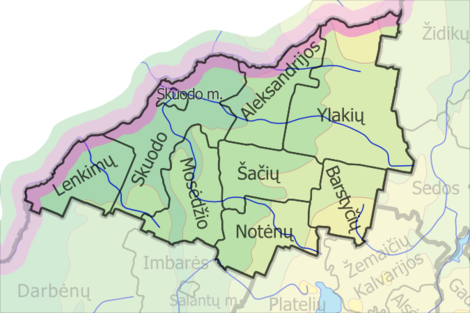 Šaltinis: VikipedijaSkuodo rajonas – vienas iš ekonomiškai silpniausių rajonų. Vyrauja žemų technologijų pramonė – žemės ūkio produkcijos gamyba ir perdirbimas, medienos gamyba, veikia smulkios ir vidutinės gamybos įmonės: medienos apdirbimas, baldų gamyba, kaimo turizmas, statybos bei remonto, automobilių transporto remonto, prekybos ir paslaugų įmonės ir kt.  4.1. Vidutinis metinis 2013–2017 metų gyventojų skaičius ir sudėtis* nėra duomenųŠaltinis: sudaryta remiantis Lietuvos statistikos departamento ir Skuodo rajono savivaldybės administracijos pateiktais duomenimis4.2. Gyventojų socialinių paslaugų poreikius sąlygojantys veiksniaiSkuodo rajono savivaldybės gyventojų socialinių paslaugų poreikius sąlygojantys veiksniai yra panašūs kaip ir kitų šalies savivaldybių. Lietuvoje registruotų bedarbių ir darbingo amžiaus gyventojų santykis 2017 metų pradžioje buvo 7,9 proc.Skuodo rajono savivaldybėje nedarbo lygis mažėja, tačiau kaimuose išlieka didelis. Dėl nedarbo kyla įvairios socialinės problemos.Šaltinis: sudaryta remiantis Lietuvos statistikos departamento duomenimis.	Skuodo rajone visuomenės senėjimas vyksta greičiau nei bendrai LietuvojeŠaltinis: Lietuvos statistikos departamento duomenysSkuodo rajono savivaldybėje 2011 metais buvo 4851 pensinio amžiaus gyventojas, 1000-iui gyventojų teko 215,9 pensinio amžiaus gyventojų, 2012 metais buvo 5038 pensinio amžiaus gyventojai, 1000-iui gyventojų teko 249,9 pensinio amžiaus gyventojų, 2013 metais buvo 4971 pensinio amžiaus gyventojas, 1000-iui gyventojų teko 254 pensinio amžiaus gyventojų, 2014 metais buvo 4842 pensinio amžiaus gyventojai, 1000-iui gyventojų teko 256 pensinio amžiaus gyventojai, 2015 metais buvo 4782 pensinio amžiaus gyventojai, 1000-iui gyventojų teko 258,5 pensinio amžiaus gyventojai, 2016 metais buvo 4668 pensinio amžiaus gyventojai, 1000-iui gyventojų teko 258,5 pensinio amžiaus gyventojų, 2017 metais buvo 4591 pensinio amžiaus gyventojas, 1000-iui gyventojų teko 261,5 pensinio amžiaus gyventojų.Didelis neįgaliųjų asmenų skaičius su Neįgalumo ir darbingumo nustatymo tarnybos nustatytais specialiaisiais poreikiais, kuriems būtina slauga arba reikalinga nuolatinė kito asmens priežiūra (pagalba). 2016 metais Skuodo rajono savivaldybėje gyveno 300 gyventojų su nustatytais specialiaisiais nuolatinės slaugos poreikiais, iš jų 8 vaikai ir 550 gyventojų su nustatytais specialiaisiais nuolatinės priežiūros (pagalbos) poreikiais, iš jų 60 vaikų. 2017 metais Skuodo rajono savivaldybėje gyveno 366 gyventojai su nustatytais specialiaisiais nuolatinės slaugos poreikiais, iš jų 8 vaikai ir 684 gyventojai su nustatytais specialiaisiais nuolatinės priežiūros (pagalbos) poreikiais, iš jų 75 vaikai. Gyventojų skaičius pagal amžiaus grupes Skuodo rajono savivaldybėje 2017 m. pradžioje:Šaltinis: Lietuvos statistikos departamento duomenys	Intensyviai dirbama su rajono socialinės rizikos ir stebimomis šeimomis. Per 2017 metus 124 šeimoms ir jose gyvenantiems vaikams buvo teikiamos socialinių įgūdžių ugdymo ir palaikymo paslaugos, siekiant užtikrinti tinkamą vaikams augti aplinką bei išsaugoti galimybę gyventi šeimoje.  Darbui su socialinės rizikos šeimomis iš valstybės biudžeto buvo finansuojama 11 pareigybių. Siekiant stiprinti darbą su šeimomis seniūnijose įtraukiant ir kitus specialistus bei bendruomenės narius parengti ir Savivaldybės administracijos direktoriaus 2017 m. sausio 9 d. įsakymu Nr. A1-29 patvirtinti Skuodo rajono savivaldybės administracijos seniūnijų socialinės pagalbos šeimai organizavimo ir teikimo komisijos veiklos nuostatai. Vadovaudamiesi šiais nuostatais komisijos nariai posėdžių metu aptaria šeimų problemas ir pagalbos šeimai būdus. Socialinės rizikos šeimų problemos sprendžiamos bendradarbiaujant su mokyklų socialiniais pedagogais, policijos pareigūnais, medikais, bendruomenės nariais. Susiduriant su šių šeimų vaikų mokymosi ir elgesio problemomis, pagalbą teikia Pedagoginės psichologinės tarnybos specialistai. Esant šeimoje krizinei situacijai su šeima dirba Socialinių paslaugų šeimai centro Intensyvios krizių įveikimo pagalbos specialistai. Skuodo mieste gyvenantys vaikai iš socialinės rizikos, socialiai remtinų bei socialinių, psichologinių ir kitokių problemų turinčių šeimų yra nukreipiami lankyti Skuodo socialinių paslaugų šeimai centrą. 	Siekiant padėti šeimoms tinkamai spręsti iškylančias problemas, suteikti kokybiškas kompleksiškai teikiamas paslaugas nevyriausybinė organizacija Skuodo krašto bendruomenė nuo 2017 m. rugsėjo 15 d. pradėjo įgyvendinti projektą „Kompleksinių paslaugų šeimai organizavimas ir teikimas Skuodo rajono savivaldybėje“, finansuojamą Europos Sąjungos lėšomis. Įkurtuose Bendruomeniniuose šeimos namuose šeimoms ir jose gyvenantiems vaikams teikiamos pozityvios tėvystės mokymų, grupinės ir individualios psichologo konsultacijos, šeimos įgūdžių ugdymo ir sociokultūrinės paslaugos, organizuojami šeimos klubai, stovyklos. Užsiėmimų metu, kuriuose dalyvauja tėvai, arba kai jiems reikalinga susitvarkyti sveikatos priežiūros, darbo paieškos ar kitus reikalus, yra suteikiamos vaikų priežiūros iki 4 val. paslaugos. Siekiant užtikrinti kompleksinių paslaugų prieinamumą kaimo vietovėse gyvenančioms šeimoms, neįgaliems asmenims organizuojama pavėžėjimo paslauga. Projektas bus vykdomas 24 mėnesius.                Įvairių socialinių problemų turi socialinės rizikos asmenys, piktnaudžiaujantys alkoholiu, praradę motyvaciją dirbti, linkę įsitraukti į nusikalstamą veiką, dėl to patiria socialinę atskirtį, skurdą. Šiai grupei Skuodo rajono savivaldybėje priskiriama apie 140 asmenų.Apibendrinant pateiktą informaciją galima teigti, kad pagrindiniai socialinių paslaugų poreikį lemiantys veiksniai yra visuomenės senėjimas, darbingo amžiaus asmenų migracija, nedarbas, priklausomybių ligos.5. Esamos socialinių paslaugų infrastruktūros savivaldybėje analizėSocialinių paslaugų infrastruktūros išsidėstymas ir socialinių paslaugų teikimo savivaldybėje (seniūnijose) pakankamumo lygisSkuodo rajono savivaldybėje socialinės paslaugos teikiamos senyvo amžiaus asmenims ir jų šeimoms, suaugusiems asmenims su negalia ir jų šeimoms, socialinės rizikos šeimoms ir jose augantiems vaikams, vaikams su negalia ir jų šeimoms, likusiems be tėvų globos vaikams. Skuodo rajono gyventojai, kuriems reikalinga socialinė pagalba, kreipiasi į gyvenamosios vietos seniūnijas, kuriose dirba socialiniai darbuotojai, arba į Socialinės paramos skyrių, kuris administruoja socialinių paslaugų skyrimą Skuodo rajone.Stacionarioms socialinės globos įstaigoms keliami reikalavimai įpareigoja teikti aukštos kokybės ilgalaikės (trumpalaikės) socialinės globos paslaugas, garantuojant gyventojams saugią ir kokybišką aplinką, užtikrinant reikalingas socialines paslaugas. Skuodo rajono savivaldybėje ilgalaikės (trumpalaikės) socialinės globos paslaugas teikia savivaldybės socialinių paslaugų įstaigos: VšĮ Ylakių globos namai, Barstyčių vaikų globos namai. Paslaugos perkamos iš socialinių paslaugų įstaigų, kurių savininkė nėra Savivaldybė, kai Savivaldybės įsteigtose socialinių paslaugų įstaigose nėra laisvų vietų arba įstaigos neteikia asmeniui reikalingų paslaugų: VšĮ Skuodo globos namų Bendruomenių vaikų globos namų padalinys, VšĮ Skuodo globos namai, kitų rajonų globos įstaigos, valstybinės socialinės globos įstaigos.Skuodo rajono savivaldybėje nėra teikiama ilgalaikė (trumpalaikė) socialinė globa asmenims su proto negalia, todėl paslaugos perkamos iš valstybinių socialinės globos įstaigų.Skuodo socialinių paslaugų šeimai centras (toliau – centras) teikia šias socialines paslaugas:Skuodo rajono senyvo amžiaus, asmenims su negalia, socialinės rizikos šeimoms socialinės priežiūros (pagalbos į namus) paslaugas ir integralios pagalbos (dienos socialinės globos  ir slaugos) paslaugas asmens namuose. Centre teikiamos dienos socialinės globos paslaugos asmenims  su proto negalia.   Centrą lanko vaikai iš socialinės rizikos šeimų, socialiai remtinų ir socialinių, psichologinių ir kitokių problemų turinčių šeimų.Asmenims, atsidūrusiems krizinėje situacijoje, centre teikiama kompleksinė psichosocialinė pagalba.  Centras teikia laikino apnakvindinimo paslaugas asmenims (šeimoms) krizių atvejais, iki trijų parų, kur suteikiamos minimalios asmens higienos, buitinės paslaugos, organizuojamas maitinimas labdaros būdu įgytais produktais.Centre vykdoma elgesio pataisos programa „Elgesys – Pokalbis – Pasikeitimas“ Skuodo rajono bendruomenės asmenims, naudojantiems smurtą artimoje aplinkoje.Neįgaliems asmenims, kurie dėl ligos ar senatvės turi judėjimo problemų ir dėl to negali naudotis visuomeniniu ar individualiu transportu, centras teikia transporto paslaugas.Centras aprūpina rajono gyventojus techninės pagalbos priemonėmis pagal Socialinės apsaugos ir darbo ministerijos nustatytą tvarką.Teikia globėjų (rūpintojų) ir įtėvių paieškos, rengimo, atrankos, konsultavimo ir pagalbos jiems paslaugas.Vertina ir rengia teismui išvadas dėl neveiksnaus asmens gebėjimo pasirūpinti savimi ir priimti kasdienius sprendimus savarankiškai ar naudojantis pagalba konkrečioje srityje.  Savivaldybė atsakinga už rajono neįgaliųjų integraciją į visuomenę, siekiant lygių galimybių žmonėms su negalia planuojant socialinės jų integracijos veiksmus.Savivaldybė vykdo Būsto (aplinkos) pritaikymo programą neįgaliesiems.  Senyvo amžiaus asmenims nustato specialiuosius poreikius ir išduoda neįgaliųjų pažymėjimus, suteikiančius neįgaliesiems galimybę naudotis nustatytomis socialinėmis lengvatomis. Užtikrina neįgaliųjų interesų atstovavimą teismuose.Aktyviai dirba nevyriausybinės organizacijos: Skuodo rajono neįgaliųjų draugija, viešoji įstaiga Klaipėdos ir Telšių regionų aklųjų centras (Lietuvos aklųjų ir silpnaregių sąjungos Skuodo rajono filialas), sutrikusio intelekto žmonių globos bendrija „Skuodo viltis“.Nevyriausybinių organizacijų veikla padeda gerinti neįgaliųjų socialinę integraciją į visuomenę, papildo Savivaldybės teikiamą pagalbą neįgaliesiems konkurso būdu atrinktais projektais, atitinkančiais realius neįgaliųjų poreikius, teikia neįgaliesiems reikalingas socialinės reabilitacijos paslaugas, kurios padeda atkurti ar palaikyti neįgaliųjų socialinius ir savarankiško gyvenimo įgūdžius, didina neįgaliųjų savarankiškumą ir užimtumą bei galimybes dalyvauti visuomenės gyvenime. Organizacijos vykdo dienos užimtumo, asmeninio asistento pagalbos, užimtumo įvairiuose būreliuose veiklas. Siekiant ugdyti tėvystės, socialinius įgūdžius ir stiprinti motyvaciją kurti saugią, sveiką ir darnią aplinką savo namuose, užtikrinti socialinės rizikos šeimose augančių vaikų visapusį vystymąsi ir ugdymą Savivaldybės seniūnijose dirbo 9 socialiniai darbuotojai (darbui su socialinės rizikos šeimomis). 2017 metais iš valstybės biudžeto specialiųjų tikslinių dotacijų skirta papildomai lėšų socialinių darbuotojų pareigybių finansavimui, todėl įsteigtos dar dvi socialinių darbuotojų pareigybės, siekiant, kad vienai socialinio darbuotojo, teikiančio socialinę priežiūrą socialinės rizikos šeimoms, pareigybei tektų ne daugiau nei 10 socialinės rizikos šeimų. Iš pateiktos informacijos darytina išvada, kad Skuodo rajono savivaldybėje teikiamos plataus spektro, įvairioms asmenų grupėms socialinės paslaugos. Tačiau rajono visuomenė sensta, jaunimas išvyksta studijuoti ir dažnai lieka didžiuosiuose Lietuvos miestuose, dalis darbingo amžiaus žmonių yra išvykę dirbti į užsienį, lieka seni tėvai, seneliai, todėl poreikis socialinėms paslaugoms didėja. 2017 metais teiktas prioritetas kompleksiškų nestacionarių paslaugų teikimui ir jų plėtrai, kaip alternatyva stacionarių socialinių paslaugų įstaigų teikiamoms paslaugoms.Skuodo socialinių paslaugų šeimai centras nuo 2017 metų vasario mėnesio pradėjo vykdyti integralios pagalbos projektą „Integralios socialinės globos ir slaugos paslaugų plėtra Skuodo rajone“. Integralios pagalbos į namus plėtros projektas finansuojamas 2014–2020 m. laikotarpio Europos Sąjungos struktūrinės paramos lėšomis ir valstybės biudžeto tikslinių dotacijų  asmenims su sunkia negalia lėšomis.Nevyriausybinė organizacija Skuodo krašto bendruomenė įgyvendina Kompleksinių paslaugų šeimai teikimo projektą, kuris finansuojamas 2014–2020 m. Europos Sąjungos struktūrinės paramos lėšomis. 6. Savivaldybės galimybių teikti socialines paslaugas ir socialinių paslaugų 2017 metų poreikio įvertinimasSavivaldybės organizuojamų socialinių paslaugų analizėBendrosios socialinės paslaugos: informavimo, konsultavimo, tarpininkavimo ir atstovavimo, sociokultūrinės, transporto organizavimo teikiamos Skuodo rajono savivaldybės administracijos Socialinės paramos skyriuje, seniūnijose, Skuodo rajono socialinių paslaugų įstaigose ir nevyriausybinėse organizacijose.Socialinės priežiūros (pagalbos į namus) paslaugos.Skuodo socialinių paslaugų šeimai centre 2017 metais buvo teikiamos 115-ai asmenų jų namuose. Paslaugas teikė 43 socialinio darbuotojo padėjėjai.Socialinės priežiūros (pagalbos į namus) paslaugų gavėjams buvo teikiamos, informavimo, konsultavimo, tarpininkavimo ir atstovavimo, bendravimo, maisto produktų pirkimo, vaistų išrašymo ir nupirkimo, pristatymo, maisto gaminimo, pagalbos buityje ir namų ruošoje, asmens higienos ir priežiūros, lydėjimo į gydymo įstaigas ir kitos paslaugos.Organizuojant paslaugas lankytasi paslaugų gavėjų namuose, išklausyta jų nuomonė apie teikiamų paslaugų kokybę, informuoti paslaugų gavėjai apie pasikeitusį mokėjimą už paslaugas ir konsultuota kitais jiems rūpimais klausimais. Buvo dirbama ir su paslaugų gavėjo aplinka įtraukiant juos į pagalbos teikimo procesą. Per 2017 metus socialinės priežiūros (pagalbos į namus) paslaugos paskirtos Skuodo rajono savivaldybės administracijos socialinių paslaugų asmeniui (šeimai) skyrimo komisijos sprendimais 27 naujiems paslaugų gavėjams. Nutrauktas paslaugų teikimas 29 paslaugų gavėjams.   Paslaugų nutraukimo priežastys: 11 – gavėjų mirė, 6 – išvyko gyventi pas vaikus, 6 – pakeista socialinių paslaugų rūšis į integralios pagalbos (dienos socialinės globos ir slaugos) asmens namuose paslaugas ir 5 paslaugų gavėjai patikėjo savo priežiūrą globėjams. Už socialinės priežiūros (pagalbos į namus) paslaugas sutartyje nustatytą mokestį mokėjo 98 paslaugų gavėjai, socialinė priežiūra buvo teikiama nemokamai 17-ai paslaugų gavėjų, kurių pajamos (vidutinės šeimos pajamos, tenkančios vienam šeimos nariui) mažesnės už Vyriausybės remiamų pajamų dvigubą dydį.Socialinės priežiūros (pagalbos į namus) paslaugos asmenims pagal amžių	Socialinės priežiūros (pagalbos į namus) paslaugos pagal teikimo vietąPagalbos pinigai. Atskirais Savivaldybės nustatytais atvejais asmeniui (šeimai) sumokėti kitiems asmenims už pagalbą, savo pobūdžiu analogišką bendrosioms socialinėms paslaugoms ar socialinei priežiūrai, kai dėl objektyvių priežasčių negalima tiesiogiai suteikti socialinės priežiūros (pagalbos į namus) paslaugų, atsižvelgiant į asmens sveikatos būklę ir šeimos sudėtį, socialinę priežiūrą (pagalbą į namus) yra veiksmingiau organizuoti pagalbos pinigais. Pagalbos pinigai rajone mokami 7-iems asmenims.Integralios pagalbos (dienos socialinės globos ir slaugos) asmens namuose paslaugos. Tai visuma paslaugų, kuriomis asmeniui teikiama kompleksinė, nuolatinės specialistų priežiūros reikalaujanti pagalba dienos metu. Paslaugas teikia dvi mobiliosios komandos teritoriniu principu. Komandose dirba 17 darbuotojų, iš jų: slaugytojų – 1 asmuo, slaugytojo padėjėjų – 4 asmenys, kineziterapeutas – 1 asmuo, socialinis darbuotojas – 1 asmuo, socialinių darbuotojų padėjėjai – 10 asmenų. Parengti individualūs socialinės globos planai 29-iems paslaugų gavėjams, kurie paslaugų teikimo laikotarpiu, pasikeitus socialinėms aplinkybėms ar asmens sveikatos būklei ir ne rečiau kaip kartą per metus yra peržiūrimi.  Integrali pagalba vienam asmeniui teikiama nuo 4,5 val. iki 7,5 val. per dieną, iki 5 dienų per savaitę. Dienos socialinės globos asmens namuose paslaugų teikimas derinamas su slaugos asmens namuose paslaugomis.  Iš projekto „Integrali socialinės globos ir slaugos paslaugų plėtra Skuodo rajone“  įsigyti 2 automobiliai „Dacia Duster“ bei priemonės, skirtos slaugos paslaugai teikti. Centre per 2017 metus integralios pagalbos (dienos socialinės globos ir slaugos) asmens namuose paslaugos teiktos 29-iems asmenims su sunkia negalia ir nustatytu slaugos poreikiu. Sudaryta 11 naujų paslaugų teikimo sutarčių. Paslaugų teikimas nutrauktas 9 asmenims, iš jų: 1 pagerėjo sveikata, 8 – mirė. Dienos socialinės globos paslaugos asmenims pagal amžių	Dienos socialinės globos paslaugos pagal teikimo vietąSiekiant užtikrinti, kad integralios pagalbos gavėjų artimieji (šeimos nariai) geriau suvoktų ir užtikrintų neįgalių ir senyvo amžiaus asmenų poreikius,  slaugos specialistai 16-kai šeimų teikė individualias konsultacijas, kaip taisyklingai prižiūrėti sergantį šeimos narį ir kitomis aktualiomis artimiesiems temomis. Bendruomenės nariams organizuotas neformalios pagalbos skatinimo renginys tema „Integrali pagalba senyvo amžiaus ir neįgaliems asmenims Skuodo rajone“. Renginio tikslas – supažindinti bendruomenės narius su integralios pagalbos teikimo namuose galimybėmis ir skatinti aktyvumą teikiant savanorišką pagalbą senyvo amžiaus ir neįgaliems asmenims. Už dienos socialinės globos paslaugas mokestis apskaičiuojamas atsižvelgiant į asmens pajamas. Slaugos paslaugos asmens namuose Integralios pagalbos plėtros programos įgyvendinimo laikotarpiu finansuojamos Europos socialinio fondo lėšomis, teikiamos nemokamai.Dienos socialinė globa suaugusiems asmenims su negalia. Centre 2017 metais dienos socialinės globos paslaugos buvo teikiamos 11 suaugusių asmenų su proto negalia, iš jų 6 asmenims su sunkia negalia ir 5 asmenims su vidutine negalia. Dienos socialinės globos paslaugų teikimo tikslas – užtikrinti efektyvią ir kvalifikuotą socialinę globą jos reikalaujantiems proto, psichinę ir fizinę negalią turintiems asmenims ir siekti didesnio savarankiškumo visose jų gyvenimo srityse integruojant juos į visuomeninį gyvenimą. Dienos socialinės globos paslaugų teikimo metu suaugusiems asmenims su proto negalia sudaromos tinkamos sąlygos, atsižvelgiant į klientų specialiuosius poreikius, jų užimtumui, kūrybiniams gebėjimams ugdyti, socialiniams įgūdžiams formuoti, jų fiziniam aktyvumui,  sveikatinimui, savitvarkos gebėjimams ir savarankiškumui stiprinti.Ugdomi ir palaikomi socialiniai ryšiai su visuomene, didelis dėmesys skiriamas klientų sociokultūrinėms (laisvalaikio) paslaugoms – organizuojami renginiai, šventės, išvykos, pažintinės kelionės, koncertai.Centro socialiniai darbuotojai palaiko ryšius su klientų šeimomis telefonu arba bendraujama asmeniškai, klientų artimieji atvyksta konsultuotis dėl kilusių problemų. Kartu su tėvais, globėjais sprendžiami ne tik centre, bet ir šeimoje kilę sunkumai. Centro psichologas klientams, jų artimiesiems teikia psichologines konsultacijas, yra dirbama komandoje sprendžiant iškilusias problemas. Tėvai ir kiti artimieji dalyvauja centre organizuojamose šventėse, renginiuose, edukaciniuose užsiėmimuose. Klientų poreikių tenkinimui yra užtikrintos periodinės centro teikiamos transporto paslaugos, klientai yra atvežami ir parvežami namo, juos palydi ir jų saugumu rūpinasi lydintis asmuo.  Centro kineziterapeutas suteikia fizinio lavinimo užsiėmimus, mankštą, kurių metu gerinama klientų sveikata ir fizinė būklė. Bendrosios praktikos slaugytojas rūpinasi klientų sveikata ir gera savijauta. Jis teikia sveikatos priežiūros paslaugas, konsultuoja klientus, jų tėvus ir globėjus sveikatos klausimais. Vyksta kasdienis klientų sveikatos stebėjimas ir prireikus jie yra nukreipiami į gydymo įstaigas.Centre klientai jaučiasi saugūs, lygūs tarpusavyje, gerbiami kaip asmenybės, nuolat palaikomas ir skatinamas jų savarankiškumas, tenkinami jų poreikiai.Ilgalaikės (trumpalaikės) socialinės globos paslaugos.Senyvo amžiaus ir suaugusiems asmenims su negalia ilgalaikės (trumpalaikės) socialinės globos paslaugas teikia VšĮ Ylakių globos namai, paslaugos perkamos iš VšĮ Skuodo globos namų, kitų rajonų ir valstybinių socialinės globos įstaigų.Globos namuose apgyvendinami senyvo amžiaus ir suaugę asmenys su negalia, kurie dėl senatvės, negalios ar tam tikrų socialinių aplinkybių negali savarankiškai gyventi savo namuose. Viešojoje įstaigoje Ylakių globos namuose yra 16 kambarių, juose gali gyventi 31 asmuo. Per 2017 metus ilgalaikė socialinė globa buvo teikiama 32 gyventojams, iš jų 10 moterų ir 22 vyrams. 2017 metais į globos namus atvyko 1 gyventojas, 2 gyventojai mirė.Globos namų gyventojų skaičius per 2017 metus pagal amžių ir nustatytą specialųjį nuolatinės slaugos ar priežiūros (pagalbos) poreikį	Globos namų gyventojų socialinė padėtis 2015, 2016 ir 2017 metais                      Globos namų gyventojams teikiant socialinę globą siekta užtikrinti asmens geriausią interesą, sudarant galimybę gauti socialines paslaugas, atitinkančias jų poreikius ir savarankiškumo lygį. Kasdienis gyvenimas ir veikla gyventojams organizuojama lanksčiai, siekiant suderinti asmens pageidavimus, pomėgius ir globos namų galimybes. Pagal nustatytas normas kiekvienam gyventojui siekta suteikti privatumą užtikrinantį gyvenamąjį plotą, atitinkantį teisės aktų nustatytus higienos reikalavimus.Gyventojams buvo suteikta saugi, jaukiai sutvarkyta aplinka, artima namų aplinkai. Jiems sudarytos sąlygos dalyvauti kuriant higienišką aplinką – patiems tvarkyti ir prižiūrėti savo gyvenamąjį kambarį ir prižiūrėti bendrąsias globos namų patalpas, jų švarą ir tvarką. Kiekvieno gyventojo kasdienė veikla organizuota ir buitinės paslaugos teiktos taip, kad palaikytų, skatintų ir motyvuotų juos būti kuo savarankiškesniems. Gyventojams padėta užmegzti ir palaikyti socialinius ryšius su šeimos nariais, artimaisiais, giminaičiais, globos namų gyventojais, bendruomene. Globos namuose, nepaisant asmens veiksnumo ar sveikatos būklės, buvo ginamos gyventojų teisės ir užtikrinama, kad kiekvieno gyventojo nuomonė, problemos, nusiskundimai būtų išklausyti.Kiekvieno gyventojo poreikis konkrečioms socialinėms paslaugoms gauti rėmėsi išsamiu ir visapusišku pirminiu ir pakartotiniais poreikio vertinimais bei individualaus socialinės globos plano sudarymu. Teikiamų socialių paslaugų efektyvumas užtikrintas periodiškai peržiūrint ir patikslinant individualų socialinės globos planą. Asmens sveikatos priežiūros tikslas – padėti globos namų gyventojams eiti sveikatos stiprinimo keliu, mokyti juos ir padėti prisitaikyti prie aplinkos, kad būtų patenkinti jų gyvybiniai poreikiai, palengvintas ar sumažintas ligos poveikis, užtikrinta gyventojų fizinė ir psichinė sveikata. Šią veiklą organizavo globos namų bendruomenės vyriausiasis slaugytojas su bendrosios praktikos slaugytojais. 2017 metais buvo suorganizuotos 235 šeimos gydytojų konsultacijos, 82 gydytojų specialistų konsultacijos.Globos namų veiklos kokybę lemia tinkamas veiklos organizavimas. Įstaigoje dirba kvalifikuota specialistų komanda. Siekiama, kad darbuotojai keltų kvalifikaciją, laiku ir tinkamai atliktų pavestas funkcijas, formuotų teigiamą globos namų įvaizdį tiek įstaigos viduje, tiek už jos ribų. Personalo struktūra yra suformuota atsižvelgiant į globos namų gyventojų skaičių, jų specialiuosius poreikius ir turimą negalią.Teikiant paslaugas neįgaliems ir senyvo amžiaus asmenims, labai svarbi sąlyga – patogus, tvarkingas kiemas. Šiuo metu globos namų kiemas neatitinka stacionariai globos įstaigai keliamų reikalavimų. Papildomai reikalingos lėšos ir prieš keturis dešimtmečius statytam globos namų pastato – katilinės – patalpų kapitaliniam remontui. Būtina atnaujinti patalpų elektros instaliaciją, priešgaisrinę sistemą, keliose patalpose įrengti šildymo sistemą, atlikti vidaus apdailą. Viešosios įstaigos Skuodo globos namų misija – ilgalaikė neįgalių ir senyvo amžiaus žmonių globa, sudarant žmogaus orumo nežeminančias gyvenimo sąlygas, užtikrinant kokybiškų socialinių ir asmens sveikatos priežiūros paslaugų teikimą, individualių asmens poreikių priklausomai nuo amžiaus ir negalios pobūdžio tenkinimą, savarankiškumo ugdymą ir palaikymą, kliento teisių ir interesų atstovavimą ir gynimą.Viešojoje įstaigoje Skuodo globos namuose planinis vietų skaičius – 45. Skuodo rajono savivaldybė paslaugas perka 40-čiai rajono gyventojų. 		2017 metais į globos namus atvyko 17 gyventojų, iš jų 13 ilgalaikei globai, 4 trumpalaikei globai, 8 gyventojai mirė, 2 išvyko į kitas globos įstaigas (Viliaus Gaigalaičio globos namus; Stonaičių socialinės globos namus), 1 išvyko pasibaigus trumpalaikei globai.Gyventojų skaičius pagal amžiaus grupes, lytį ir negalios pobūdį 2017 m. pabaigoje (ilgalaikė globa)Globos namų gyventojų skaičius pagal atvykimą ir išvykimą 2015 m., 2016 m., 2017 m.Gyventojų amžiaus vidurkis 2015-2016-2017 metų pabaigojeGyventojų šeimos statusas 2016–2017 m.  pabaigojeGyventojų adaptacija globos namuose 2016–2017 m.  pabaigojeSavivaldybės, iš kurių gyventojai atvykę į globos įstaigą, 2016–2017 m. pabaigojeKiekvieno gyventojo poreikis konkrečioms socialinėms paslaugoms gauti rėmėsi išsamiu ir visapusišku pirminiu ir pakartotiniais poreikio vertinimais ir individualaus socialinės globos plano sudarymu. Teikiamų socialių paslaugų efektyvumas užtikrinamas periodiškai peržiūrint ir patikslinant individualų socialinės globos planą. Gyventojų kambariai ir patalpos aprūpintos pagrindiniais baldais ir kitomis reikalingomis techninės pagalbos priemonėmis.  Kiekviename kambaryje yra televizorius, kiekvienam gyventojui prie lovos sumontuota personalo iškvietimo sistema. Gyventojai naudojosi ir šiuolaikinėmis technologijos priemonėmis.Gyventojams nuolat teikiama pagalba – tarpininkavimo ir atstovavimo paslauga tvarkant jų asmeninius reikalus už globos namų ribų.Teikiant laisvalaikio organizavimo paslaugas buvo suorganizuota daugiau kaip 100 įvairių renginių. Globos namuose tradiciškai buvo švenčiamos valstybinės ir religinės šventės.  Globos namų gyventojai užimtumo veiklose dalyvauja pagal savo pomėgius ir gebėjimus. Užimtumo terapijos tikslas – skatinti pagyvenusių žmonių kūrybiškumą, palaikyti mąstymą ir protinį darbingumą. Globos namuose vykdoma prevencinė veikla. Gyventojai, turintys žalingų įpročių,  nuolat informuojami apie rūkymo ir alkoholio žalą sveikatai, gyventojai skatinami šiuos įpročius keisti į fizinį aktyvumą ir sveiką gyvenseną. Šiomis temomis  kalbėta per gyventojų susirinkimus, buvo dirbama individualiai.Visi gyventojai visiškai aprūpinti medikamentais, vitaminais, slaugos priemonėmis, techninės pagalbos priemonėmis iš įstaigos lėšų. Gyventojai maitinami 5 kartus per dieną pagal sudarytus valgiaraščius ir papildomai maitinami produktais, gautais per vykdomą „Maisto banko“ ir prekybos centro „Iki“ projektą „Iki – didžiausias maisto donoras“.  Rajone neteikiamos ilgalaikės (trumpalaikės) socialinės globos paslaugos asmenims su proto negalia, todėl šios paslaugos 2017 metais pirktos iš šių valstybinių socialinės globos įstaigų:  1 – Stonaičių socialinės globos namų, 2 – Padvarių socialinės globos namų, 1– Macikų socialinės globos namų, 1– Aknystos socialinės globos namų, 1– Viliaus Gaigalaičio globos namų.Ilgalaikės (trumpalaikės) globos paslaugas likusiems be tėvų globos vaikams teikia Barstyčių vaikų globos namai ir VšĮ Skuodo globos namų Bendruomeninių vaikų globos namų padalinys. Barstyčių vaikų globos namuose gyvena našlaičiai, kiti be tėvų globos likę vaikai iš socialinės rizikos šeimų, kuriems namuose neužtikrinamos tinkamos gyvenimo sąlygos.  2017 metų pabaigoje globos namuose gyveno 25 vaikai, iš jų 17-ai paskirta nuolatinė globa ir 8-iems – laikinoji globa. Iš jų 1 jau yra pilnametis, 4 vaikai sulauks pilnametystės 2018 metais. Vaikai gyvena trijose šeimynose. Išanalizavus Savivaldybės gyventojų poreikį bendruomeninėms socialinėms paslaugoms, planuojama esančiose vienos šeimynos laisvose patalpose teikti laikino apgyvendinimo paslaugas vienišoms bei socialiai pažeistoms mamoms su vaikais, nėščioms moterims, neturinčioms nuolatinės gyvenamosios vietos ar nuolat smurtą patiriančioms moterims, kurios dėl savo gebėjimų stokos ar sveikatos problemų negali savarankiškai pasirūpinti vaikais.  Viešoji įstaiga Skuodo globos namų Bendruomeninių vaikų globos namų padalinys  teikia ilgalaikę (trumpalaikę) socialinę globą 13-kai be tėvų globos likusių vaikų. 10-iai vaikų teikiama ilgalaikė globa, 3-ims vaikams trumpalaikė. Iš jų 3 yra pilnamečiai, 3 vaikai sulauks pilnametystės 2018 metais. Ilgalaikė (trumpalaikė) socialinė globa vaikams organizuojama pagal šeimos modelį ir          teikiama dviejuose gyvenamuosiuose namuose, kuriuose gyvena po 6 vaikus. Vaiko gyvenamosios patalpos artimos šeimos namų aplinkai, aprūpintos visais reikalingais baldais ir inventoriumi. Vaikai turi reikiamus buitinius daiktus, galimybę praustis ir maudytis, išsiskalbti drabužius, išsilyginti, galimybę gaminti maistą.Įstaigos veikla nukreipta į vaiko gerovę, saugumą, siekiant darnios aplinkos ir sąlygų sukūrimo vaikui augti šeimai artimoje aplinkoje ir gauti pagalbą bendruomenėje, pozityvios integracijos ir socializacijos visuomenėje, skatinant visavertę asmenybės raišką.Globotiniai įstaigoje maitinami 5 kartus per dieną, mokykloje valgo priešpiečius. Vaikams yra sudaryta galimybė išreikšti savo pageidavimus dėl maitinimo ir kartu su socialinio darbuotojo padėjėjais pirkti maisto produktus parduotuvėje, dalyvauti maisto ruošime. Ypatingas dėmesys skiriamas vaikų pasirengimui savarankiškam gyvenimui.Dėl Lietuvoje vykdomos vaikų globos namų pertvarkos siekiama mažinti vaikų globos namuose gyvenančių vaikų skaičių intensyviai dirbant su šeimomis, kad vaikai galėtų gyventi savo biologinėse šeimose. Vykdoma globėjų (rūpintojų) ir įtėvių paieška, rengimas, konsultavimas ir pagalbos jiems paslauga.Socialinių įgūdžių ugdymo ir palaikymo paslaugos.Teisės aktų nustatyta tvarka Skuodo rajono savivaldybės administracijos Vaiko teisių apsaugos skyrius vykdė socialinės rizikos šeimų apskaitą ir organizavo prevencinį darbą su šiomis šeimomis. Ataskaitiniais metais dėl tėvų girtavimo, socialinių įgūdžių stokos ir vaikų nepriežiūros į socialinės rizikos šeimų, auginančių vaikus, apskaitą įrašyta 8 šeimos, išbraukta iš apskaitos – 17 šeimų. 	Socialinės rizikos šeimų ir jose augančių vaikų skaičius per pastaruosius metusSkuodo rajono savivaldybės administracijos Socialinės paramos skyrius planuoja, administruoja socialinių paslaugų organizavimą, užtikrina socialinių paslaugų teikimą socialinės rizikos šeimoms ir juose augantiems vaikams, kontroliuoja teikiamų bendrųjų socialinių paslaugų ir socialinės priežiūros kokybę. Socialinių paslaugų teikimo socialinės rizikos šeimoms, auginančioms vaikus,  tikslas – padėti ugdyti suaugusių šeimos narių socialinius įgūdžius ir motyvaciją kurti saugią, sveiką ir darnią aplinką savo namuose, šeimoje, palaikyti socialinius ryšius su visuomene ir užtikrinti šiose šeimose augančių vaikų visapusį vystymąsi ir ugdymą.Socialines paslaugas socialinės rizikos šeimoms ir jose augantiems vaikams teikia ir jų socialinę priežiūrą vykdo Skuodo rajono savivaldybės seniūnijose dirbantys socialiniai darbuotojai (darbui su socialinės rizikos šeimomis). Socialinės paslaugos teikiamos šeimoms, kurios yra įrašytos į socialinės rizikos šeimų, auginančių vaikus, apskaitą. Taip pat dirbama prevenciniais tikslais su stebimomis šeimomis, kurios turi problemų, tačiau nėra įrašytos į apskaitą. Seniūnijose sudarytos Socialinės pagalbos šeimai organizavimo ir teikimo komisijos, kurios aptaria ir planuoja socialinės rizikos prevencijos priemones seniūnijoje, prireikus aptaria konkrečių šeimų situacijas, svarsto dėl šeimų socialinių paslaugų poreikio, pagalbos šeimai teikimo būdų. Komisijų uždavinys burti bendruomenę dirbti su šeimomis ir vaikais, organizuoti šeimų užimtumą, inicijuoti saugios kaimynystės veiklas, padėti šeimai užsitikrinti tinkamas gyvenamojo būsto sąlygas, sudaryti šeimoms galimybes dalyvauti pozityvios tėvystės mokymuose, šeimos įgūdžius ugdančiose ir palaikančiose priemonėse, įskaitant besilaukiančias vaikų šeimas, sudaryti sąlygas šeimų savipagalbos ir šeimų klubų veiklai, inicijuoti neformalią vienos šeimos pagalbą kitai šeimai.Vaikai iš socialinės rizikos, socialiai remtinų bei socialinių, psichologinių ir kitokių problemų turinčių šeimų yra nukreipiami lankyti Skuodo socialinių paslaugų šeimai centrą. Vykdant centro veiklą didžiausias dėmesys skiriamas vaiko socialinių įgūdžių ugdymui. Tai pasiekiama per pamokų ruošą, vaikų higienos įgūdžių ugdymą, tikslingą laisvalaikio užimtumą būreliuose, ekskursijose, išvykose. Nemokamas maitinimas, užimtumas, pasitikėjimas socialiniais darbuotojais, atsiradęs emocinis artumas suteikia galimybę vaikams kreiptis pagalbos, patarimo į socialinius darbuotojus. Atsižvelgiant į vaikų emocinius ir socialinius poreikius teikiama psichologinė pagalba, padedanti įveikti stresines situacijas. Individualūs ir grupiniai pokalbiai padeda vaikams geriau pažinti save, bendrauti, reikšti mintis, spręsti iškilusias problemas, būti savarankiškiems. Teikiant socialinių įgūdžių ugdymo ir palaikymo paslaugas tėvai įtraukiami į bendrą veiklą su vaikais, stiprinami vaikų ir tėvų tarpusavio santykiai. Tėvai yra kviečiami kartu spręsti vaiko ir šeimos problemų padedant socialiniams darbuotojams, psichologui. Buvo stiprinama vaikų ir tėvų motyvacija, ugdomi gebėjimai, suteikta reikalingų šeimai žinių. 2017 metais seniūnijose dirbantys socialiniai darbuotojai ir Centro vaikų dienos veiklos socialiniai darbuotojai dalyvavo nuo 2010 metų rengiamame projekte „Vaikų svajonės“, kurio metu bendrauta su socialinės rizikos šeimų vaikais, svajonės skelbtos interneto svetainėje, žmonių dėka pildytos vaikų svajonės.   Kompleksinė psichosocialinė pagalba asmenims, atsidūrusiems krizinėse situacijose – intensyvi psichologinė ir socialinė pagalba asmeniui ir jo šeimai. Per 2017 metus dėl pagalbos atsidūrus krizinėse situacijose asmenys, šeimos į centro socialinius darbuotojus kreipėsi 27 kartus. Pagrindinės priežastys – smurtą artimoje aplinkoje patyrę, suicidinių minčių turintys, skyrybas ir šeimos krizes išgyvenantys, netekę gyvenamosios vietos, emocinių, elgesio ir kitų problemų turintys asmenys.Šeimoms ir asmenims teiktos bendravimo, tarpininkavimo, informavimo, konsultavimo, aprūpinimo būtiniausiais drabužiais ir avalyne paslaugos. Apie smurto artimoje aplinkoje įvykius centro socialinius darbuotojus informuoja specializuotas Kretingos moterų informacijos ir mokymo centras, Skuodo rajono savivaldybės administracijos Vaiko teisių apsaugos skyriaus specialistai, Skuodo rajono policijos komisariato pareigūnai. Psichologinė pagalba per 2017 metus suteikta 140 asmenų, iš jų 79 vaikams ir 61 suaugusiam asmeniui. Paslauga teikta 87  rajone gyvenančioms šeimoms, iš kurių 30 šeimų yra socialinės rizikos šeimų, auginančių vaikus, apskaitoje. Per 2017 metus laikino apnakvindinimo paslauga teikta 3 asmenims. Centre vykdoma elgesio pataisos programa „Elgesys – Pokalbis –Pasikeitimas“.  Klaipėdos apygardos probacijos tarnybos probacijos skyriaus nukreipimu, smurtautojas dalyvauja elgesio pataisos programoje EPP (elgesys, pokalbis, pasikeitimas). Programoje per 2017 metus dalyvavo 20 asmenų nukreiptų Probacijos tarnybos. Programa, kaip pagalbos priemonė sprendžiant problemas šeimoje, taikyta 6 asmenims, nukreiptiems Skuodo rajono savivaldybės administracijos Vaiko teisių apsaugos tarnybos.Vaiko globos (rūpybos) nustatymas, jos priežiūros ir įvaikinimo organizavimas.Skuodo rajono savivaldybės administracijos Vaiko teisių apsaugos skyrius, vykdydamas jam pavestas funkcijas, organizavo teisės aktų nustatyta tvarka likusių be tėvų globos vaikų laikinąją globą, bendradarbiavo su Socialinės paramos skyriumi dėl trumpalaikės socialinės globos paslaugų teikimo vaikams, skubos tvarka paimtiems iš šeimos dėl realios grėsmės sveikatai ir gyvybei. Globojamų vaikų skaičius per pastaruosius metusIeškodamas alternatyvių institucinei globai formų Skuodo socialinių paslaugų šeimai centras nuo 2016 metų spalio mėnesio pradėjo teikti globėjų (rūpintojų) ir įtėvių paieškos, rengimo, atrankos, konsultavimo ir pagalbos jiems paslaugų teikimą (toliau – GIMK).Šią paslaugą teikia du atestuoti socialiniai darbuotojai. 2017 metais GIMK mokymų programoje dalyvavo 12 šeimų iš jų 11 šeimų įvertintos teigiamomis išvadomis.  Įgyvendinant Perėjimo nuo institucinės globos prie šeimoje ir bendruomenėje teikiamų paslaugų neįgaliesiems ir likusiems be tėvų globos vaikams 2014–2020 metų veiksmų planą, sprendžiant tėvų globos netekusių vaikų, ypač vaikų iki 3 metų, globos nustatymo ir apgyvendinimo klausimą, Socialinių paslaugų šeimai centre pagal tarpusavio bendradarbiavimo ir paslaugų teikimo sutartį yra įdarbinti 2 budintys globotojai, kurie gali priimti vaikus savo šeimoje bet kuriuo paros metu. Siekiant skatinti globą šeimoje numatytas ir globėjų finansavimas. Už teikiamas paslaugas budintiems globotojams kas mėnesį mokamas 15 bazinių socialinių išmokų dydžio atlygis. Budintiems globotojams, vaiko globėjams (rūpintojams) kiekvieną mėnesį papildomai mokamos piniginės išmokos pagal Lietuvos Respublikos išmokų vaikams įstatymą už kiekvieną globojamą vaiką ir išmoka už socialinę globą šeimoje iš valstybės biudžeto lėšų, taip pat kiekvieną mėnesį mokami 2 bazinių socialinių išmokų dydžio pagalbos pinigai už kiekvieną globojamą vaiką.Savivaldybė atsakinga už rajono neįgaliųjų integraciją į visuomenę, siekiant lygių galimybių žmonėms su negalia planuojant socialinės jų integracijos veiksmus.Savivaldybė vykdo Būsto (aplinkos) pritaikymo programą neįgaliesiems. 2017 metais dviems suaugusiems asmenims ir vienam vaikui su judėjimo negalia pagal jų specifinius poreikius pritaikyti būstai ir gyvenamoji aplinka. 2018 metais planuojama pritaikyti 3 būstus neįgaliesiems.Senyvo amžiaus asmenims nustatomi specialieji poreikiai ir išduodami neįgaliųjų pažymėjimai, suteikiantys neįgaliesiems galimybę naudotis nustatytomis socialinėmis lengvatomis. Užtikrinamas neįgaliųjų interesų atstovavimas teismuose. Vadovaujantis Lietuvos Respublikos civilinio kodekso pakeitimo įstatymu Skuodo rajono savivaldybės taryba priėmė sprendimą, kuriuo buvo patvirtinta Skuodo rajono savivaldybės neveiksnių asmenų būklės peržiūrėjimo komisijos sudėtis, komisijos pirmininkas, patvirtinti Skuodo rajono savivaldybės neveiksnių asmenų būklės peržiūrėjimo komisijos nuostatai. Socialinės reabilitacijos paslaugų neįgaliesiems bendruomenėje projektinę veiklą 2017–2018 metais vykdo  trys neįgaliųjų organizacijos. Skuodo rajono neįgaliųjų draugijos veikloje dalyvauja 190 asmenų, iš jų 164 fizinę negalią turintys asmenys. Neįgaliųjų draugija, vykdydama socialinės reabilitacijos paslaugų neįgaliesiems bendruomenėje projektą, 2017 metais paslaugas suteikė 60 asmenų. Teikė neįgaliųjų dienos užimtumo, asmeninio asistento pagalbos, užimtumo įvairiuose būreliuose paslaugas. Organizuoti mokymai sveikai gyventi, saviraiškos ir kūrybiškumo lavinimo, savipagalbos užsiėmimai. Mokytasi daryti įvairius rankdarbius, dalyvauta įvairiose organizuojamose parodose ir tautodailininkų mugėje Klaipėdoje. Suburtoje folklorinių etiudų studijoje dalyvavo 17 moterų su negalia, kurios su parengta programa dalyvavo Klaipėdos apskrities neįgaliųjų draugijų sąskrydyje , Palangos reabilitacijos ligoninėje, Palangos globos namuose, Skuodo rajono bendruomenėse. Sutrikusio intelekto žmonių globos bendrija „Skuodo viltis“ atstovauja Skuodo rajono sutrikusio intelekto asmenų ir jų šeimos narių interesams, siekia užtikrinti lygiateisį ir visavertį dalyvavimą visuomeniniame gyvenime. Bendrija vienija 34 narius, iš jų 24 proto negalią turinčius asmenis. Visiems bendrijos nariams teikiama dienos užimtumo, asmeninio asistento pagalba, užimtumas įvairiuose amatų būreliuose, vykdoma meninių gebėjimų, saviraiškos lavinimo, ugdomas jų savarankiškumas. Neįgalieji buvo mokomi sveikai gyventi, spręsti buityje ir kasdieniniame gyvenime kylančias problemas. Su padarytais darbeliais dalyvavo mugėse, su parengta Adventine programėle lankėsi bendruomenėse. Sunkiau sergantys neįgalieji buvo lankomi namuose, konsultuoti artimieji dėl visuomeniniame ir asmeniniame gyvenime kylančių problemų. Vykdomas šių asmenų ir jų šeimos narių švietimas, teikiama reikalinga informacija, tarpininkaujama, padedama integruotis į visuomenę. Lietuvos aklųjų ir silpnaregių sąjungos (LASS) Skuodo rajono filialas vienija 44 regėjimo neįgaliuosius. Projekto lėšomis 33 neregių problemoms spręsti buvo organizuotos dienos užimtumo veiklos ir teiktos socialinės reabilitacijos paslaugos, kurios tenkino jų poreikius. Asmenims, turintiems regėjimo sutrikimų, labai svarbi asmeninio asistento paslauga. Ji buvo teikiama regėjimo neįgaliesiems lankantis užimtumo, ugdymo, reabilitacijos, sveikatos priežiūros, teisėsaugos ir kitose įstaigose. Projekto vykdytoja, žmonėms su regėjimo negalia, padėjo gauti informaciją neregiams prieinama forma (teikė skaitovo paslaugas) ir technologijomis (įgarsintą), kurios atitinka jų negalią. Teikė pagalbą sprendžiant buityje kylančias problemas, mokė sveikai gyventi, apsitarnauti, orientuotis ir judėti aplinkoje bei naudotis techninės pagalbos priemonėmis, pažinti ir valdyti ligą ar negalią, savarankiškai spręsti kasdienines problemas. 	Socialinės reabilitacijos paslaugų neįgaliesiems bendruomenėje 2017–2018 metų projektams finansuoti skirtų lėšų paskirstymas Skuodo rajone gyvena apie 30 asmenų, turinčių klausos sutrikimų. Dauguma šių asmenų, ypač turinčių žymų klausos sutrikimą, negali naudotis girdintiesiems prieinama informacija ir bendrauti su girdinčiaisiais visuomenės nariais, kurie nemoka gestų kalbos. Šios priežastys lemia kurčiųjų socialinę izoliaciją, žemą išsilavinimo lygį. Asmenims, turintiems klausos sutrikimų, vertėjo paslaugas pagal poreikį teikia gestų kalbos vertėjas.Neįgaliųjų aprūpinimas techninės pagalbos priemonėmis.Tai pagalba priemonėmis, kurios padeda išvengti, kompensuoti, sumažinti arba pašalinti sutrikusių funkcijų įtaką sveikatos būklei, asmens savarankiškumui, darbinei veiklai. Pagalbos priemonėmis gali naudotis Skuodo rajono gyventojai, pristatę gydytojų pažymą dėl priemonės būtinumo. Į Skuodo socialinių paslaugų šeimai centrą 2017 metais dėl techninės pagalbos priemonių kreipėsi 208 asmenys, išduotos 308 techninės pagalbos priemonės. Transporto paslaugų organizavimas. Skuodo socialinių paslaugų šeimai centras teikia transporto paslaugą, kuria gali naudotis neįgalūs asmenys, kurie dėl ligos ar senatvės turi judėjimo problemų ir dėl to negali naudotis visuomeniniu ar individualiu transportu (neįgalūs vaikai, turintys judėjimo funkcijų sutrikimų; asmenys, kurie yra pripažinti nedarbingais (0–25 procentai darbingumo) ir turintys judėjimo funkcijų sutrikimų; asmenys, kurie yra pripažinti iš dalies darbingais (30–55 procentai darbingumo) ir turintys judėjimo funkcijų sutrikimų; asmenys, kuriems nustatytas didelių specialiųjų poreikių lygis ir turintys judėjimo funkcijų sutrikimų; asmenys, kuriems nustatytas vidutinių specialiųjų poreikių lygis ir turintys judėjimo funkcijų sutrikimų). Transporto paslauga per 2017 metais šia paslauga pasinaudojo 83 asmenys. Socialinių darbuotojų ir socialinių darbuotojų padėjėjų skaičius savivaldybėje7. Ankstesnių metų socialinių paslaugų plano įgyvendinimo rezultatų trumpa apžvalgaSavivaldybė yra pagrindinė institucija, planuojanti, organizuojanti ir garantuojanti socialines paslaugas savo rajono gyventojams. Įvertinant socialinių paslaugų poreikį rajone, vadovautasi rodikliais ir socialinių paslaugų teikėjų pateikta informacija, metinėmis ataskaitomis. Skuodo rajone esanti socialinių paslaugų infrastruktūra leidžia tenkinti gyventojų poreikius.Įgyvendinant ankstesnių metų rajono socialinių paslaugų planą, dauguma priemonių, užtikrinančių kokybiškų socialinių ir kitų paslaugų teikimą savivaldybės gyventojų grupėms, buvo   įvykdytos.Socialinės paramos skyrius organizavo kitą socialinę paramą iš Savivaldybės savarankiškoms funkcijoms skirtų lėšų.Per 2017 metus iš savivaldybės biudžeto lėšų išmokėta 115-ai asmenų vienkartinė  socialinė parama už 12,0 tūkst. eurų.Socialinės paramos skyriaus darbuotojai priima labiausiai skurstančių gyventojų prašymus dėl paramos maisto produktais gavimo pagal Lietuvos Respublikos socialinės apsaugos ir darbo ministerijos patvirtintą tvarką, o vėliau maisto produktus išdalina. 2017 metais parama maisto produktais suteikta 2651 asmeniui.                                                                                                                              Visi Socialinės paramos skyriaus specialistai, socialinį darbą dirbantys seniūnijų darbuotojai, įstaigų, teikiančių socialines paslaugas, socialiniai darbuotojai ir jų padėjėjai 2017 metais kėlė profesinę kvalifikaciją.III SKYRIUSUŽDAVINIAI IR PRIEMONIŲ PLANAS8. Prioritetinės socialinių paslaugų plėtros kryptys – 2018 metų prioritetai:Gerinti socialinės priežiūros (socialinių įgūdžių ugdymo ir palaikymo) paslaugų teikimą bei teikiamų paslaugų kokybę socialinės rizikos šeimoms ir jose augantiems vaikams.Teikti socialinės priežiūros (pagalbos į namus) paslaugas  pagyvenusiems ir neįgaliems asmenims. Užtikrinti dienos socialinės globos paslaugų teikimą neįgaliems asmenims institucijoje.Teikti integralios pagalbos (socialinės globos ir slaugos) asmens namuose paslaugas. Plėsti socialinių paslaugų teikimą šeimoms, kurių vaikams nustatyta laikinoji globa, siekiant grąžinti vaikus į biologines šeimas.Skatinti vaikų, likusių be tėvų globos, globą šeimose, suteikiat globėjams (rūpintojams), įtėviams ar besirengiantiems jais tapti asmenims kokybiškas paslaugas ir kvalifikuotą pagalbą.Gerinti  jau teikiamų stacionarių socialinių paslaugų kokybę ir  prieinamumą.Prioritetinės socialinių paslaugų gavėjų grupės – tėvų globos netekę vaikai,  socialinės rizikos šeimos ir vaikai, vaikai su negalia, suaugę asmenys su negalia, senyvo amžiaus asmenys, socialinės rizikos suaugę asmenys.Priemonių 2018 metams planas9. Paslaugų pirkimas ir finansavimas 2017–2018 metais iš savivaldybės, kitų rajonų ir valstybės globos įstaigų IV SKYRIUSFINANSAVIMO PLANAS10. Socialinių paslaugų finansavimo šaltiniai	Socialinių paslaugų finansavimo šaltinių įvertinimas Pagrindiniai socialinių paslaugų teikimo Skuodo rajone 2018 metais finansavimo šaltiniai: savivaldybės biudžeto lėšos, valstybės specialiosios tikslinės dotacijos, valstybės biudžeto lėšos, Europos Sąjungos struktūrinių fondų lėšos.Savivaldybės biudžeto lėšos savarankiškoms funkcijoms vykdyti – 67,2 proc.,  valstybės specialiųjų dotacijų lėšos –21,0 proc. ir valstybės biudžeto lėšos – 3,0 proc., kiti finansiniai šaltiniai – 8,8  proc.11. Socialinių paslaugų finansavimo iš savivaldybės biudžeto būdai (savarankiškos ir deleguotos lėšos)12. Lėšos, reikalingos žmogiškųjų išteklių plėtrai Siekiant efektyvinti socialinių paslaugų organizavimą, būtina investuoti į specialistų kvalifikacijos kėlimą. Įvertinus socialinių darbuotojų poreikį ir jų esamą kvalifikaciją, tikslinga ir 2018 metais sudaryti sąlygas tolimesniam jų profesiniam tobulėjimui.Skuodo rajono gyventojams socialines paslaugas teikiančių įstaigų duomenimis, 2018 metais darbuotojų ir socialinių darbuotojų padėjėjų kvalifikacijai kelti planuojama skirti  3500 eurų. 13. Savivaldybės finansinių galimybių palyginimas su numatytų priemonių finansavimuSkuodo rajono savivaldybėje gyvena įvairių socialinių grupių asmenys, kuriems reikalinga nuolatinė ar vienkartinė parama ir įvairios socialinės paslaugos. Daugeliui jų užtikrinamos kokybiškos socialinės paslaugos, tačiau kaip ir kitos savivaldybės, Skuodo rajono savivaldybė neturi finansinių galimybių, kad visiems esamiems ir potencialiems socialinių paslaugų gavėjams galėtų užtikrinti aukštos kokybės socialinių paslaugų teikimą ir didesnę jų plėtrą, todėl išskiriamos prioritetinės socialinių paslaugų plėtros kryptys, kurios numatytos šio plano 8 dalyje.13.1. Savivaldybės organizuojamų paslaugų įvertinimas Kadangi didėja pensinio amžiaus asmenų skaičius rajone, kasmet didėja ilgalaikės socialinės globos paslaugų poreikis, tačiau nesant papildomų lėšų šioms paslaugoms finansuoti 2018 metais numatomas prioritetas šias paslaugas skirti vienišiems, senyvo amžiaus asmenims su sunkia negalia, kuriems nepakanka socialinės priežiūros paslaugų, kurių gyvenimo sąlygos nėra pritaikytos asmens slaugymui namuose. Kaip alternatyva ilgalaikės socialinės globos paslaugoms stacionariose globos įstaigose, teikiamos integralios pagalbos į namus (socialinės globos ir slaugos) paslaugos. 	2018 metais toliau bus skiriamas didelis dėmesys teikiamoms socialinės priežiūros  (pagalbos į namus) paslaugoms ir jų kokybei: šios paslaugos sudaro galimybę neįgaliems asmenims kuo ilgiau gyventi savoje aplinkoje. 	Globėjų (rūpintojų) ir įtėvių paieškos, atrankos ir rengimo paslaugos teikimas, siekiant vaikus globoti (rūpintis) šeimos aplinkoje ar juos įvaikinti.V SKYRIUSPLĖTROS VIZIJA IR PROGNOZĖ14. Socialinių paslaugų plėtros vizijaPlėtoti nestacionarių socialinių paslaugų teikimą, gerinti teikiamų socialinių paslaugų kokybę siekiant sudaryti sąlygas įvairioms rizikos ir atskirties gyventojų grupėms gauti jų poreikius atitinkančias paslaugas, kurios padėtų užkirsti kelią asmens, šeimos, bendruomenės socialinėms problemoms kilti, mažinti skurdą ir socialinę atskirtį.15. Prognozuojamos socialinės paslaugosPrevencinis darbas su šeimomis, organizuojant kompleksines paslaugas šeimai – vykdomas projektas „Kompleksinių paslaugų šeimai organizavimas ir teikimas Skuodo rajono savivaldybėje“.	Socialinis darbas su socialinės rizikos šeimomis, užtikrinant koordinuotą pagalbos (socialinės paramos, švietimo, sveikatos priežiūros paslaugų, bendruomeninę, teisėsaugos) teikimą, siekiant stiprinti šeimų atsakomybę, gebėjimus ir galimybes savarankiškai spręsti savo šeimos problemas bei padėti įveikti socialinę atskirtį.		Socialinės paslaugos asmenims, nukentėjusiems nuo smurto – plėtoti šiuo metu teikiamas paslaugas ir siekti, kad visi vaikai ir moterys, nukentėję nuo smurto, gautų jų poreikius atitinkančią pagalbą. Vaiko globa šeimoje – prioritetinė vaiko globos forma.Globėjų (rūpintojų) ir įtėvių paieška, rengimas, mokymai pagal GIMK programas, pagalbos budintiems globotojams, globėjams (rūpintojams) ir įtėviams teikimas, siekiant kuo daugiau be tėvų globos likusių vaikų būtų globojami šeimoje ar įvaikinti.Socialinės priežiūros (pagalbos į namus) paslaugų teikimas ir teikiamų paslaugų kokybės gerinimas pagyvenusiems bei neįgaliems asmenims.Dienos socialinė globa neįgaliems suaugusiesiems asmenims su proto negalia institucijoje.Vykdomas projektas „Integralios socialinės globos ir slaugos paslaugų plėtra Skuodo rajone“. Globojamiems asmenims sudarytos sąlygos kiek įmanoma ilgiau likti gyventi savo namuose ir gauti reikiamą pagalbą, aukštesnės kokybės integruotas paslaugas, konsultavimo paslaugas šeimos nariams, prižiūrintiems neįgalius darbingo amžiaus asmenis ar senyvo amžiaus asmenis.Ilgalaikės (trumpalaikės) socialinės globos paslaugų senyvo amžiaus asmenims ir  asmenims su negalia institucijose užtikrinimas.NVO teikiamų socialinių paslaugų kokybės bendruomenės nariams gerinimas. 16. Savivaldybės biudžeto augimo perspektyva ir numatomas pokytisLėšų poreikis socialinių paslaugų teikimui Skuodo rajono savivaldybės gyventojams didės. Lėšos bus skirstomos atsižvelgiant į numatytus prioritetus. Daugės savivaldybės gyventojų, gaunančių socialines paslaugas. 17. Išteklių prognozė ateinantiems 3 metamsReikalingi materialiniai, finansiniai, žmogiškieji ištekliai ir politiniai sprendimai, norint tenkinti savivaldybės gyventojų poreikius atitinkančias ir kokybiškas paslaugas. Lėšų poreikis per ateinančius 3 metus planuojama, didės, nes kasmet didėja ilgalaikės socialinės globos kainos, daugėja paslaugų gavėjų, didėja socialinių paslaugų srities darbuotojų darbo užmokestis.Užtikrinti tinkamą perėjimo nuo institucinės globos prie šeimoje ir bendruomenėje teikiamų paslaugų neįgaliesiems ir likusiems be tėvų globos vaikams ir vykdant naujų paslaugų plėtrą, reikalingos papildomos savivaldybės biudžeto lėšos.18. Siūlomos plėsti valstybės įstaigose teikiamos socialinės paslaugos, jų rūšys ir prognozuojamas mastasVI SKYRIUSPLANO ĮGYVENDINIMO PRIEŽIŪRA19. Socialinių paslaugų plano įgyvendinimo priežiūros vykdytojai Skuodo rajono 2018 metų socialinių paslaugų plano įgyvendinimą prižiūrės Skuodo rajono savivaldybės administracijos Socialinės paramos skyrius, atsakingas už socialinių paslaugų organizavimą ir administravimą, kartu su socialinių paslaugų įstaigų ir organizacijų atsakingais asmenimis. 20. Socialinių paslaugų plano įgyvendinimo priežiūros etapai ir įvertinimo rezultataiSocialinių paslaugų plano įgyvendinimo priežiūrą organizuoti du kartus per metus – po pusės metų ir baigiantis kalendoriniams metams. Plano vertinimo rezultatus aptarti trečiame ketvirtyje ir pasibaigus metams su socialinių paslaugų įstaigų vadovais, Skuodo rajono savivaldybės administracijos atstovais, asmenimis, atsakingais už plano rengimą, vertinimą ir priežiūrą. Vertinimo metu aptariamos plano įgyvendinimui, laukiamų rezultatų pasiekimui iškilusios kliūtys, ieškoma būdų toms kliūtims pašalinti.21. Pasiektų rezultatų, tikslų ir uždavinių analizė, planuotų vykdyti priemonių efektyvumasVertinant socialinių paslaugų planą, bus žiūrima, ar pasiekti laukiami rezultatai, tikslai ir uždaviniai, ar įgyvendinamos visos priemonės laukiamiems rezultatams pasiekti, ar skirtos numatytos lėšos. Planas bus tikslinamas pagal kintančias aplinkybes ir veiksnius, turinčius įtakos socialinių paslaugų plano įgyvendinimui bei tikslų pasiekimui, ir numatomos priemonės jiems pašalinti ar minimalizuoti. Planuojamų priemonių efektyvumas bus vertinamas pagal Lietuvos Respublikos socialinės apsaugos ir darbo ministro tvirtinamus Socialinių paslaugų efektyvumo vertinimo kriterijus.____________________Jadvyga Kažienė, (8 440)  73 985Julijana Škimelienė, (8 440)  73 985Eil. Nr.RodiklisGyventojų (šeimų) skaičiusGyventojų (šeimų) skaičiusGyventojų (šeimų) skaičiusGyventojų (šeimų) skaičiusGyventojų (šeimų) skaičius2013 m.2014 m.2015 m. 2016 m.2017 m.12345671.Gyventojų skaičius, iš jų19513189121849818057175571.1.mieste623160365922580855821.2.kaime13282128761257612249119751245672.Iš bendro gyventojų skaičiaus2.1.darbingo amžiaus gyventojai11528112551101410758104072.2.pensinio amžiaus gyventojai497148424782466845912.3.suaugę asmenys su negalia 145914231383137613542.4.vaikai iki 18 m. 362134023251307630452.5.vaikai su negalia1051079083902.6.socialinės rizikos vaikai453937n. d.*n. d.*3.Socialinės rizikos šeimos, iš jų102100931091053.1.įrašytos į socialinės rizikos šeimų apskaitą1021009387783.2.stebimos šeimos---22274.Vaikų skaičius socialinės rizikos šeimose244239231255249Registruotų bedarbių ir darbingo amžiaus gyventojų santykis Skuodo rajone, proc.Registruotų bedarbių ir darbingo amžiaus gyventojų santykis Skuodo rajone, proc.Registruotų bedarbių ir darbingo amžiaus gyventojų santykis Skuodo rajone, proc.Registruotų bedarbių ir darbingo amžiaus gyventojų santykis Skuodo rajone, proc.Registruotų bedarbių ir darbingo amžiaus gyventojų santykis Skuodo rajone, proc.Registruotų bedarbių ir darbingo amžiaus gyventojų santykis Skuodo rajone, proc.Registruotų bedarbių ir darbingo amžiaus gyventojų santykis Skuodo rajone, proc.2012 m.2013 m.2014 m.2015 m.2016 m.2017 m.Registruotų bedarbių1,7 tūkst.1,8 tūkst. 1,4 tūkst. 1,3 tūkst. 0,9 tūkst.0,6 tūkst.Registruotų bedarbių ir darbingo amžiaus gyventojų santykis14,4 proc.15,0 proc.12,5 proc.12,1 proc.8,0 proc.6,0 proc.Demografinės senatvės koeficientas metų pradžioje (asmenys)Demografinės senatvės koeficientas metų pradžioje (asmenys)Demografinės senatvės koeficientas metų pradžioje (asmenys)Demografinės senatvės koeficientas metų pradžioje (asmenys)Demografinės senatvės koeficientas metų pradžioje (asmenys)Demografinės senatvės koeficientas metų pradžioje (asmenys)Demografinės senatvės koeficientas metų pradžioje (asmenys)Demografinės senatvės koeficientas metų pradžioje (asmenys)2011 m.2012 m.2013 m.2014 m.2015 m.2016 m. 2017 m. Lietuvos Respublika120122124126129129130Skuodo r. sav.  132139149157164167168AmžiusIš viso0–17 18–2930–6465–7980–84≥85Skuodo r. sav.175573045288076502889619474Miesto gyventojai558293877324761056183156Kaimo gyventojai119752107210751741833436318Eil. Nr.Socialinių paslaugų įstaigos tipas pagal žmonių socialines grupesSocialinių paslaugų įstaigos pavadinimasPavaldumasVietų (gavėjų) skaičiusVietų (gavėjų) skaičiusEil. Nr.Socialinių paslaugų įstaigos tipas pagal žmonių socialines grupesSocialinių paslaugų įstaigos pavadinimasPavaldumasiš visoiš jų finansuoja Savivaldybės administracija1234561.Stacionarios socialinės globos įstaigos Barstyčių vaikų globos namaiSavivaldybės administracija2525VšĮ Skuodo globos namų Bendruomeninių vaikų globos namų padalinys Telšių vyskupijos „Caritas“ organizacija1313VšĮ Ylakių globos namaiSavivaldybėsadministracija3022VšĮ Skuodo globos namaiTelšių vyskupijos „Caritas“ organizacija40272.Šeimynos----3.Laikino gyvenimo namai ----4.Dienos socialinės globos centrai Skuodo socialinių paslaugų šeimai centrasSavivaldybės administracija 1045.Savarankiško gyvenimo namai ----6.Socialinės priežiūros centrai Skuodo socialinių paslaugų šeimai centrasSavivaldybės administracija 45157.NVO organizacijosSkuodo rajono neįgaliųjų draugijaNevyriausybinė organizacija176DalinaiLietuvos aklųjų ir silpnaregių sąjungos Skuodo rajono skyriusNevyriausybinė organizacija44DalinaiTelšių vyskupijos „Caritas“ organizacijos Skuodo skyrius Nevyriausybinė organizacija15-Sutrikusio intelekto žmonių globos bendrija „Skuodo Viltis“ Nevyriausybinė organizacija24DalinaiSkuodo krašto bendruomenėNevyriausybinė organizacija126Eil. Nr.Socialinių paslaugų rūšys pagal žmonių socialines grupesAsmenų (šeimų) skaičius, kuriems socialinių paslaugų poreikis Asmenų (šeimų) skaičius, kuriems socialinių paslaugų poreikis 1000-iui gyventojų tenka vietųIš jų finansuoja SavivaldybėEil. Nr.Socialinių paslaugų rūšys pagal žmonių socialines grupesįvertintas nepaten-kintas1000-iui gyventojų tenka vietųIš jų finansuoja Savivaldybė1.Ilgalaikė socialinė globa2151,242.Socialinės globos namuose:2.1.savivaldybės įstaigose120,06-2.2.valstybės įstaigose7--2.3.kitose (NVO, parapinėse ir kt.) įstaigose730,423.Trumpalaikė socialinė globa 1-0,0614.Dienos socialinė globa institucijoje 2-0,11-5.Dienos socialinė globa asmens namuose 2011,14-6.Apgyvendinimas savarankiško gyvenimo namuose ----7.Pagalba į namus 5323,02538.Socialinių įgūdžių ugdymas ir palaikymas institucijoje (vaikų dienos centre)4-0,2349.Socialinių įgūdžių ugdymas ir palaikymas asmens (šeimos) namuose 15-0,85Darbuotojųetatai,finansuojami iš valstybės biudžeto10.Laikinas apnakvindinimas 3-0,17-11.Bendrosios socialinės paslaugos1329-75,7-Eil. Nr.Amžiaus grupės, metais2013 metai2014 metai2015 metai2016 metai2017 metai1.18–29000012.30–59658753.60–64122234.65–8447626156625.85 ir vyresni3240474544Iš visoIš viso86109118110115Eil. Nr.Paslaugų teikimo vietaPaslaugų gavėjų skaičiusPaslaugų gavėjų skaičiusPaslaugų gavėjų skaičiusPaslaugų gavėjų skaičiusPaslaugų gavėjų skaičiusSocialinių darbuotojų padėjėjų skaičiusSocialinių darbuotojų padėjėjų skaičiusSocialinių darbuotojų padėjėjų skaičiusSocialinių darbuotojų padėjėjų skaičiusSocialinių darbuotojų padėjėjų skaičiusEil. Nr.Paslaugų teikimo vieta2013 m.2014 m.2015 m.2016 m.2017 m.2013 m. 2014 m. 2015 m. 2016 m.2017 m.1.Aleksandrijos sen.232 23212112.Barstyčių sen.687 89444433.Ylakių sen.91111 1314445564.Lenkimų sen.10913 1617546785.Mosėdžio sen.11812 1211446636.Notėnų sen.699 67556447.Skuodo sen.565 34433328.Skuodo miesto sen.324856 474815171916169.Šačių sen.573 3222210Iš viso Iš viso 86109118 1101154543534743Eil. Nr.Amžiaus grupės, metais2013metai2014 metai2015 metai2016 metai2017 metai1.30–59---222.60–64---103.65–8488910144.85 ir vyresni255613Iš visoIš viso1013141929Eil. Nr.Paslaugų teikimo vietaPaslaugų gavėjų skaičiusPaslaugų gavėjų skaičiusPaslaugų gavėjų skaičiusPaslaugų gavėjų skaičiusPaslaugų gavėjų skaičiusSocialinių darbuotojų padėjėjų skaičiusSocialinių darbuotojų padėjėjų skaičiusSocialinių darbuotojų padėjėjų skaičiusSocialinių darbuotojų padėjėjų skaičiusSocialinių darbuotojų padėjėjų skaičiusEil. Nr.Paslaugų teikimo vieta2013 m.2014 m.2015 m.2016 m.2017 m.2013 m. 2014 m. 2015 m. 2016 m. 2017 m.1234567891011121.Barstyčių sen.111 11111112.Ylakių sen.---11---113.Lenkimų sen.12343123334.Mosėdžio sen.32124221235.Notėnų sen.--1-1--1-16.Skuodo sen.--113--1117.Skuodo miesto sen.576913565998.Šačių sen.-1113-1112Iš viso Iš viso 1013141929912131821Rodiklio pavadinimasAmžius (metais)Amžius (metais)Amžius (metais)Amžius (metais)Amžius (metais)Amžius (metais)Amžius (metais)Iš visoRodiklio pavadinimas50–5960–6465–6970–7475–7980–8485 ir vyresniIš visoGyventojų skaičius, iš viso365444632moterys-1-1-2610vyrai355342-22Gyventojų skaičius su nustatytu specialiuoju nuolatinės slaugos poreikiu-2-11149Gyventojų skaičius su nustatytu specialiuoju nuolatinės priežiūros (pagalbos) poreikiu3-3112111Rodiklio pavadinimasRodiklio pavadinimas2015 m.2016 m.2017 m.Gyventojų skaičius metų pradžiojeGyventojų skaičius metų pradžioje312931Atvyko per metusAtvyko per metus551Iš jų atvyko iškitos globos įstaigos-1-Iš jų atvyko išsavų ar giminių, globėjų namų421Iš jų atvyko iškitur (ligoninės, įskaitant ir slaugos)12-Išvyko per metusIšvyko per metus732Iš jųį kitą globos įstaigą1--Iš jųnuolat gyventi į namus, pas gimines ar globėjus---Iš jųmirė632Gyventojų skaičius metų pabaigojeGyventojų skaičius metų pabaigoje293130Iš jų vieniši (neturintys vaikų ir artimųjų arba jų nelankomi)Iš jų vieniši (neturintys vaikų ir artimųjų arba jų nelankomi)7910Šeiminė padėtis (susituokę)Šeiminė padėtis (susituokę)111Iš jų sutuoktiniai gyvena kartu globos namuoseIš jų sutuoktiniai gyvena kartu globos namuose---IšsiskyręIšsiskyrę155NašliaiNašliai71010Gyventojai, kurie turi vaikų, skaičiusGyventojai, kurie turi vaikų, skaičius101815Vietų globos įstaigoje skaičius metų pabaigojeVietų globos įstaigoje skaičius metų pabaigoje303131Rodiklio pavadinimasRodiklio pavadinimas30–4950–5960–6465–6970–7475–7980–8485 ir vyresniIš visoGyventojų skaičius, iš visoGyventojų skaičius, iš viso23354571645iš jųmoterys251219iš jųvyrai2335432426Su fizine (kūno) negaliaSu fizine (kūno) negalia2214133521Su proto (dėl intelekto sutrikimų) negaliaSu proto (dėl intelekto sutrikimų) negalia1113141122Su psichine (dėl psichikos) negaliaSu psichine (dėl psichikos) negalia11Senyvo amžiaus asmenysSenyvo amžiaus asmenys11Iš viso gyventojų skaičius su sunkia negaliaIš viso gyventojų skaičius su sunkia negalia113113717Rodiklio pavadinimasRodiklio pavadinimas2015 m.2016 m.2017 m.Gyventojų skaičius metų pradžiojeGyventojų skaičius metų pradžioje414043Atvyko per metusAtvyko per metus91217Iš jų atvyko iškitos globos įstaigos---Iš jų atvyko išsavų ar giminių, globėjų namų187Iš jų atvyko iškitur (ligoninės, įskaitant ir slaugos)8410Išvyko per metusIšvyko per metus10911Iš jųį kitą globos įstaigą212Iš jųnuolat gyventi į namus, pas gimines ar globėjus-11Iš jųmirė878Gyventojų skaičius metų pabaigojeGyventojų skaičius metų pabaigoje404349Rodiklio pavadinimasRodiklio pavadinimasRodiklio pavadinimas2015 m.2016 m.2017 m. Amžiaus vidurkis gyventojųAmžiaus vidurkis gyventojųAmžiaus vidurkis gyventojų787777iš jųiš jųmoterys878786iš jųiš jųvyrai707066Jauniausias gyventojasJauniausias gyventojasJauniausias gyventojas524736iš jųiš jųmoterys 808178iš jųiš jųvyrai524736Vyriausias gyventojasVyriausias gyventojasVyriausias gyventojas969595iš jųmoterys moterys 969595iš jųvyraivyrai879192Išsiskyręs (-usi)Našlys (-ė)Nevedęs / netekėjusiVedęs / ištekėjusi2016 m.2016 m.2016 m.2016 m.12191022017 m.2017 m.2017 m.2017 m.1224112Iki 1 m. 1–5 metai5–10 metų11–15 metų16–20 metųDaugiau nei 20 metų2016 m.2016 m.2016 m.2016 m.2016 m.2016 m.1014122412017 m.2017 m.2017 m.2017 m.2017 m.2017 m.15161422-Savivaldybės pavadinimasGyventojų skaičiusGyventojų skaičius2016 m.2017 m.Skuodo rajono savivaldybė3938Telšių rajono savivaldybė11Klaipėdos rajono savivaldybė17Raseinių rajono savivaldybė-1Privačiai teikiamos paslaugos22MetaiŠeimų skaičiusVaikų skaičius20068623420071123062008111282200911629720101112732011112279201211227620131022442014100239201593231201687212201778183MetaiBendras globojamų vaikų skaičiusŠeimoseSocialinės globos įstaigoseNustatytos globos per metus skaičiusŠeimoseSocialinės globos įstaigose20051315477187112006122477527198200710544611367200810645612612142009953461183152010973067223192011782256734201275205512482013762452243212014692940157820156629379902016552431133102017693336261313Eil.Nr.Organizacijos, įgyvendinančios projektą, pavadinimasIš viso(eurų)Iš viso(eurų)Iš jųIš jųIš jųIš jųEil.Nr.Organizacijos, įgyvendinančios projektą, pavadinimasIš viso(eurų)Iš viso(eurų)Lėšos iš valstybės biudžeto (eurų)Lėšos iš valstybės biudžeto (eurų)Lėšos iš savivaldybės biudžeto (eurų)Lėšos iš savivaldybės biudžeto (eurų)2017 m.2018 m.2017 m.2018 m.2017 m. 2018 m.1.Skuodo rajono neįgaliųjų draugija115901157095909570200020002.Viešoji įstaiga Klaipėdos ir Telšių regionų aklųjų centras (LASS Skuodo rajono filialas)9280925877807758150015003.Sutrikusio intelekto žmonių globos bendrija „Skuodo viltis“886988497369734915001500Iš viso2973929677247392467750005000Eil. Nr.ĮstaigosSocialinių darbuotojų skaičiusSocialinių darbuotojų skaičiusSocialinių darbuotojų padėjėjų skaičiusEil. Nr.Įstaigosiš visoiš jų finansuojamų iš valstybės biudžeto specialiųjų dotacijųSocialinių darbuotojų padėjėjų skaičius1.Savivaldybės socialinių paslaugų įstaigose1.1.biudžetinėse 162461.2.viešosiose3-52.Savivaldybės administracijos seniūnijose2112-Iš viso4014511 tikslas. Gerinti socialinių paslaugų prieinamumą ir kokybę, prioritetą teikti kompleksiškų nestacionarių paslaugų teikimui.2 tikslas. Užtikrinti tinkamą perėjimo nuo institucinės globos prie šeimoje ir bendruomenėje teikiamų paslaugų neįgaliesiems ir be tėvų globos likusiems vaikams.1 tikslas. Gerinti socialinių paslaugų prieinamumą ir kokybę, prioritetą teikti kompleksiškų nestacionarių paslaugų teikimui.2 tikslas. Užtikrinti tinkamą perėjimo nuo institucinės globos prie šeimoje ir bendruomenėje teikiamų paslaugų neįgaliesiems ir be tėvų globos likusiems vaikams.1 tikslas. Gerinti socialinių paslaugų prieinamumą ir kokybę, prioritetą teikti kompleksiškų nestacionarių paslaugų teikimui.2 tikslas. Užtikrinti tinkamą perėjimo nuo institucinės globos prie šeimoje ir bendruomenėje teikiamų paslaugų neįgaliesiems ir be tėvų globos likusiems vaikams.1 tikslas. Gerinti socialinių paslaugų prieinamumą ir kokybę, prioritetą teikti kompleksiškų nestacionarių paslaugų teikimui.2 tikslas. Užtikrinti tinkamą perėjimo nuo institucinės globos prie šeimoje ir bendruomenėje teikiamų paslaugų neįgaliesiems ir be tėvų globos likusiems vaikams.1 tikslas. Gerinti socialinių paslaugų prieinamumą ir kokybę, prioritetą teikti kompleksiškų nestacionarių paslaugų teikimui.2 tikslas. Užtikrinti tinkamą perėjimo nuo institucinės globos prie šeimoje ir bendruomenėje teikiamų paslaugų neįgaliesiems ir be tėvų globos likusiems vaikams.1 tikslas. Gerinti socialinių paslaugų prieinamumą ir kokybę, prioritetą teikti kompleksiškų nestacionarių paslaugų teikimui.2 tikslas. Užtikrinti tinkamą perėjimo nuo institucinės globos prie šeimoje ir bendruomenėje teikiamų paslaugų neįgaliesiems ir be tėvų globos likusiems vaikams.123455UždaviniaiPriemonėsLėšos (eurais),finansavimo šaltiniaiAtsakingi vykdytojaiLaukiamas rezultatasLaukiamas rezultatasPlėtoti nestacionarių socialinių paslaugų teikimą įvairioms klientų grupėmsTeikti bendrąsias socialines ir kitas  paslaugas:   vienkartinę piniginę socialinę paramą, aprūpinimo techninėmis pagalbos priemonėmis, būsto ir aplinkos pritaikymo specifiniams neįgaliųjų poreikiams tenkinti,transporto paslaugų teikimo,pagalbos pinigų mokėjimo, sociokultūrines paslaugas.66 695 eurų iš savivaldybės biudžeto lėšų Savivaldybės administracijos Socialinės paramos skyrius 1. 1,9 tūkst. savivaldybės asmenų gaus bendrąsias paslaugas.2. 240 asmenų  pagal poreikį bus aprūpinti techninės pagalbos priemonėmis.3. 3 asmenims su negalia pagal poreikį bus pritaikyti būstai ir jų aplinka.4. Pagalbos pinigai 7 senyvo amžiais ir neįgaliemsasmenims. 5. 120 asmenų skirti piniginę socialinę paramą, ligos, gaisro, stichinės nelaimės atveju. 6. 100 asmenų suteikta transporto paslauga.1. 1,9 tūkst. savivaldybės asmenų gaus bendrąsias paslaugas.2. 240 asmenų  pagal poreikį bus aprūpinti techninės pagalbos priemonėmis.3. 3 asmenims su negalia pagal poreikį bus pritaikyti būstai ir jų aplinka.4. Pagalbos pinigai 7 senyvo amžiais ir neįgaliemsasmenims. 5. 120 asmenų skirti piniginę socialinę paramą, ligos, gaisro, stichinės nelaimės atveju. 6. 100 asmenų suteikta transporto paslauga.Teikti pagalbos į namuspaslaugas suaugusiems asmenims su negalia ir senyvo amžiaus asmenims.164 300 eurų iš savivaldybės biudžeto lėšųSkuodo socialinių paslaugų šeimai centrasPagalba namuose 115 asmenų iki 2 val. per dieną.Pagalba namuose 115 asmenų iki 2 val. per dieną.Teikti dienos socialinės globos paslaugas suaugusiems asmenims su proto negalia centre.22 000 eurų iš savivaldybės biudžeto, 26 200  eurų iš valstybės biudžeto specialiųjų dotacijųSkuodo socialinių paslaugų šeimai centrasDienos socialinės globos paslaugos    suaugusiems asmenims su proto negalia iki 10 paslaugos gavėjų.Dienos socialinės globos paslaugos    suaugusiems asmenims su proto negalia iki 10 paslaugos gavėjų.Teikti dienos socialinės globos paslaugasasmens namuose.34 500 eurųiš valstybės biudžeto specialiųjų dotacijųSkuodo socialinių paslaugų šeimai centrasTeikiama kompleksinė specialistų (socia-linių darbuotojų padėjėjų, socialinių darbuotojų, medikų ir kt. specialistų) pagalba 20 senyvo amžiaus asmenų jų namuose, iki 6 val. per dieną.Teikiama kompleksinė specialistų (socia-linių darbuotojų padėjėjų, socialinių darbuotojų, medikų ir kt. specialistų) pagalba 20 senyvo amžiaus asmenų jų namuose, iki 6 val. per dieną.Teikti Integralios pagalbos (socialinės globos ir slaugos) namuose paslaugas. 50 000 eurų  iš ES struktūrinių fondų lėšų Teikiama kompleksinė specialistų pagalba 20 asmenų jų namuose, nuo 4,5 iki 7,5 val. per dieną. Teikiama kompleksinė specialistų pagalba 20 asmenų jų namuose, nuo 4,5 iki 7,5 val. per dieną. Teikti socialinių įgūdžių ugdymo ir palaikymo paslaugasSocialinės rizikos šeimų vaikams  Skuodo socialinių paslaugų šeimai centre.26 000 eurų iš savivaldybės biudžeto lėšų,16 500 eurų projektinės lėšosSkuodo socialinių paslaugų šeimai centrasSocialinės paslaugos 45 socialinės rizikos šeimų vaikams.Socialinės paslaugos 45 socialinės rizikos šeimų vaikams.Socialinės rizikos šeimoms ir jų vaikams, asmens namuose.155 800 euro iš valstybės deleguotų lėšų  SavivaldybėsseniūnijosSocialinės paslaugos  socialinės rizikos šeimoms.Socialinės paslaugos  socialinės rizikos šeimoms.Organizuoti krizių įveikimo ir laikino apnakvindinimo paslaugas asmenims, atsidūrusiems krizinėje situacijoje. 30 000 eurų iš savivaldybės biudžeto lėšų,Skuodo socialinių paslaugų šeimai centrasPaslaugos pagal poreikį asmenims, atsidūrusiems krizinėje situacijoje.Paslaugos pagal poreikį asmenims, atsidūrusiems krizinėje situacijoje.Padidinti bendruomenėje teikiamų paslaugų prieinamumą ir kokybę, plėtoti paslaugas šeimaiKompleksinės paslaugos šeimai: pozityvios tėvystės mokymai, psichosocialinė pagalba, šeimos įgūdžių ugdymo ir sociokultūrinės paslaugos, vaikų priežiūros, pavėžėjimo paslaugos.               74 000 ES struktūrinių fondų lėšos Skuodo krašto bendruomenėSkuodo rajono savivaldybės  126 gyventojams kompleksiškai teikiamas kokybiškos paslaugas. Skuodo rajono savivaldybės  126 gyventojams kompleksiškai teikiamas kokybiškos paslaugas. Įgyvendinti socialinių paslaugų prieinamumą vaikus globojančioms šeimoms, globėjams (rūpintojams), įtėviams ar besirengian-tiems jais tapti asmenims1. Globėjų (rūpintojų) ir įtėvių paieška, rengimas, konsultavimas ir pagalbos jiems paslauga.4560 Eur iš savivaldybės biudžeto lėšųVaiko teisių apsaugos skyrius, Skuodo socialinių paslaugų šeimai centrasAtestuoti socialiniai darbuotojai vykdys globėjų (rūpintojų) ar įtėvių paiešką, atranką, konsultavimą,  rengimą ir pagalbą jiems.Parengta2 budinčių globotojų šeimos, globėjai-giminaičiai ir socialiniai globėjaiAtestuoti socialiniai darbuotojai vykdys globėjų (rūpintojų) ar įtėvių paiešką, atranką, konsultavimą,  rengimą ir pagalbą jiems.Parengta2 budinčių globotojų šeimos, globėjai-giminaičiai ir socialiniai globėjaiĮgyvendinti socialinių paslaugų prieinamumą vaikus globojančioms šeimoms, globėjams (rūpintojams), įtėviams ar besirengian-tiems jais tapti asmenims2. Užtikrinti socialinių paslaugų prieinamumą vaikus globojančioms šeimoms, globėjams (rūpintojams) įtėviams ar besirengiantiems jais tapti asmenims.Savivaldybės administracija,Socialinės paramos skyrius,Vaiko teisių apsaugos skyrius, Skuodo socialinių paslaugų šeimai centrasGlobojamų (rūpinamų) vaikų skaičiaus šeimose didėjimas.Globojamų vaikų skaičiaus institucijoje mažėjimas.Globojamų (rūpinamų) vaikų skaičiaus šeimose didėjimas.Globojamų vaikų skaičiaus institucijoje mažėjimas.Įgyvendinti socialinių paslaugų prieinamumą vaikus globojančioms šeimoms, globėjams (rūpintojams), įtėviams ar besirengian-tiems jais tapti asmenims3. Pagalbos pinigų mokėjimas vaikus globojančioms šeimoms.28 272 Eur iš savivaldybės biudžeto lėšųSavivaldybės administracija,Socialinės paramos skyrius2 BSI dydžio pagalbos pinigai už kiekvieną globojamą vaiką.2 BSI dydžio pagalbos pinigai už kiekvieną globojamą vaiką.Įgyvendinti socialinių paslaugų prieinamumą vaikus globojančioms šeimoms, globėjams (rūpintojams), įtėviams ar besirengian-tiems jais tapti asmenims4. Barstyčių vaikų globos namų pertvarkaInformacijos rinkimas ir analizė dėl galimybės teiktialternatyvias  paslaugas. Savivaldybės administracija,Socialinės paramos skyrius,Vaiko teisių apsaugos skyrius,Barstyčių vaikų globos namaiGlobojamų vaikų skaičiaus mažėjimas. Laikino apgyvendinimo paslaugų teikimas vienišoms bei socialiai pažeistoms mamoms su vaikais, nėščioms moterims.Globojamų vaikų skaičiaus mažėjimas. Laikino apgyvendinimo paslaugų teikimas vienišoms bei socialiai pažeistoms mamoms su vaikais, nėščioms moterims.3. tikslas. Suteikti pagalbą asmeniui (šeimai) dėl amžiaus, neįgalumo, socialinių problemų iš dalies ar visiškai neturinčiam, neįgijusiam arba praradusiam gebėjimus ar galimybes savarankiškai rūpintis asmeniniu (šeimos) gyvenimu ir dalyvauti visuomenės gyvenime.3. tikslas. Suteikti pagalbą asmeniui (šeimai) dėl amžiaus, neįgalumo, socialinių problemų iš dalies ar visiškai neturinčiam, neįgijusiam arba praradusiam gebėjimus ar galimybes savarankiškai rūpintis asmeniniu (šeimos) gyvenimu ir dalyvauti visuomenės gyvenime.3. tikslas. Suteikti pagalbą asmeniui (šeimai) dėl amžiaus, neįgalumo, socialinių problemų iš dalies ar visiškai neturinčiam, neįgijusiam arba praradusiam gebėjimus ar galimybes savarankiškai rūpintis asmeniniu (šeimos) gyvenimu ir dalyvauti visuomenės gyvenime.3. tikslas. Suteikti pagalbą asmeniui (šeimai) dėl amžiaus, neįgalumo, socialinių problemų iš dalies ar visiškai neturinčiam, neįgijusiam arba praradusiam gebėjimus ar galimybes savarankiškai rūpintis asmeniniu (šeimos) gyvenimu ir dalyvauti visuomenės gyvenime.3. tikslas. Suteikti pagalbą asmeniui (šeimai) dėl amžiaus, neįgalumo, socialinių problemų iš dalies ar visiškai neturinčiam, neįgijusiam arba praradusiam gebėjimus ar galimybes savarankiškai rūpintis asmeniniu (šeimos) gyvenimu ir dalyvauti visuomenės gyvenime.3. tikslas. Suteikti pagalbą asmeniui (šeimai) dėl amžiaus, neįgalumo, socialinių problemų iš dalies ar visiškai neturinčiam, neįgijusiam arba praradusiam gebėjimus ar galimybes savarankiškai rūpintis asmeniniu (šeimos) gyvenimu ir dalyvauti visuomenės gyvenime.UždaviniaiPriemonėsLėšos (eurais),finansavimo šaltiniaiAtsakingi vykdytojaiAtsakingi vykdytojaiLaukiamas rezultatas Organizuoti stacionarias socialines paslaugas asmenims su negalia, senyvo amžiaus asmenimsVšĮ Skuodo globos namuose187013 euras iš savivaldybės biudžeto lėšų, 38657 eurai iš valstybės biudžeto specialiųjų dotacijųVšĮ Skuodo globos namaiVšĮ Skuodo globos namaiSocialinė globa 40 asmenųOrganizuoti stacionarias socialines paslaugas asmenims su negalia, senyvo amžiaus asmenimsVšĮ Ylakių globos namuose163 348  eurai iš savivaldybės biudžeto lėšų, 40762 eurų iš valstybės biudžeto specialiųjų dotacijųVšĮ Ylakių globos namaiVšĮ Ylakių globos namaiSocialinė globa 30 asmenųOrganizuoti stacionarias socialines paslaugas asmenims su negalia, senyvo amžiaus asmenimsKitų rajonų globos įstaigose ar valstybiniuose socialinės globos namuose56 800 eurai iš savivaldybės biudžeto lėšų,  83 181 eurų iš valstybės biudžeto specialiųjų dotacijųStonaičių,Macikų,   Dūseikių,Padvarių,Ventos, Stonaičiųsocialinės globos namai, Viliaus Gaigalaičio globos namai, Antavilių pensionatas,VšĮ „Senjorų Eldoradas“,VšĮ „Senevita“Stonaičių,Macikų,   Dūseikių,Padvarių,Ventos, Stonaičiųsocialinės globos namai, Viliaus Gaigalaičio globos namai, Antavilių pensionatas,VšĮ „Senjorų Eldoradas“,VšĮ „Senevita“Socialinė globa 36 asmenimsTeikti ilgalaikės (trumpalaikės) globos paslaugas be tėvų globos likusiems vaikamsBarstyčių vaikų globos namuose271 400 eurų iš savivaldybės biudžeto lėšų;45600 eurų iš valstybės biudžeto lėšų  Barstyčių vaikų globos namaiBarstyčių vaikų globos namaiSocialinė globa 25 vaikamsTeikti ilgalaikės (trumpalaikės) globos paslaugas be tėvų globos likusiems vaikamsVšĮ Skuodo globos namų Bendruomeninių vaikų globos namų padalinyje139 104 eurų iš savivaldybės biudžeto lėšų,  23 712 eurai iš valstybės biudžeto lėšų VšĮ Skuodo globos namų Bendruomeninių vaikų globos namų padalinysVšĮ Skuodo globos namų Bendruomeninių vaikų globos namų padalinysSocialinė globa 13 vaikųTeikti ilgalaikės (trumpalaikės) globos paslaugas be tėvų globos likusiems vaikamsKitų rajonų vaikų su negalia globos įstaigose18 588 eurai iš savivaldybės biudžeto lėšų,3 648 eurai iš valstybės biudžeto lėšųVaikų globos įstaigos: Klaipėdos vaikų globos namai „Rytas“, Ventos socialinės globos namaiVaikų globos įstaigos: Klaipėdos vaikų globos namai „Rytas“, Ventos socialinės globos namaiSocialinė globa 2 vaikams Įstaigos pavadinimasGavėjų skaičiusKaina asmenims, kuriems nustatytas nuolatinės slaugos poreikis, euraisKaina asmenims, kuriems nenustatytas nuolatinės slaugos poreikis, eurais1234Barstyčių vaikų globos namai25-1032/1032VšĮ Skuodo globos namų Bendruomeninių vaikų globos namų padalinys13-915/980VšĮ Skuodo globos namai40780/885660/780 VšĮ Ylakių globos namai30765/920625/780 Macikų socialinės globos namai7593/619511/531Padvarių socialinės globos namai 6645/675 555/585 Antavilių pensionatas2765/800680/709 Dūseikių socialinės globos namai 6606/640548/572 Stonaičių socialinės globos namai 5598/638 536/568Viliaus Gaigalaičio globos namai2688/735581/630Akmenės rajono socialinių paslaugų namai1530/530670/670VšĮ „Senevita“1780/852–VšĮ „Senjorų Eldoradas“2950/950–Ventos socialinės globos namai 5688/ 785 Vaikui 689/782 suaugusiam 641/709 Vaikų globos namai „Rytas“1- 1071/1071 Eil. Nr.Socialinių paslaugų finansavimo šaltiniaiPagal faktines išlaidas, euraisPagal faktines išlaidas, euraisPagal faktines išlaidas, euraisPagalplaninesišlaidas, euraisEil. Nr.Socialinių paslaugų finansavimo šaltiniai20152016 m.2017 m.2018 m.1214561.Savivaldybės biudžeto išlaidos socialinėms paslaugoms 84530690498810264001238700Palyginti su bendru savivaldybės biudžetu, proc.5,55,86,18,02.LR valstybės biudžeto specialiosios tikslinės dotacijos,  iš jų2937703100143291383858002.1.socialinės rizikos šeimų socialinei priežiūrai organizuoti81606951001256001558002.2.asmenų su sunkia negalia socialinei globai organizuoti212164214914203538230003.vaikų globos (rūpybos) išmokoms globos įstaigose iš valstybės biudžeto lėšų534885021251526547204.ES struktūrinių fondų lėšos ir valstybės biudžeto bendrojo finansavimo lėšos, Skuodo socialinių paslaugų šeimai centras, Skuodo krašto bendruomenė575300575 300752931240005.Asmenų mokėjimas už socialines paslaugas 406374973739969384006.Kitos lėšos (NVO lėšos iš SADM ir kt. programų)  1892189214001600Iš viso 1 810393131684015237261843220Eil. Nr.Finansavimo būdaiLėšos, euraisLėšos, euraisLėšos, euraisLėšos, euraisEil. Nr.Finansavimo būdai2015 m.2016 m.2017 m.Planinės 2018 m. 1234561.Tiesioginis socialinių paslaugų įstaigų finansavimas, iš jų10359311161243126598914977481.1.savivaldybės pavaldumo įstaigoms(VšĮ Ylakių globos namams, Barstyčių vaikų globos namams,  Skuodo socialinių paslaugų šeimai centrui)6921657729648236529930101.2.valstybės socialinių paslaugų įstaigoms pagal lėšų kompensavimo sutartis1192021297991490531598811.3.nevyriausybinių organizacijų įstaigoms pagal lėšų kompensavimo sutartis (VšĮ Skuodo globos namams, VšĮ Skuodo globos namų Bendruomeninių vaikų globos namų padaliniui)2245642584802932843448572.Savivaldybės biudžeto lėšos, skirtos nevyriausybinėms neįgaliųjų organizacijoms (projektams finansuoti)2627250050005 0003.Finansavimas vykdant socialinių paslaugų programas (neįgaliųjų integracijos)3822499772007 480Iš viso 1 0436431168740 12781891510228Eil. Nr.Socialinių paslaugų rūšys pagal  žmonių socialines grupesSocialinės globos įstaigaMastas(vietų sk.)Ilgalaikė socialinė globa asmenims su psichine negaliaSocialinės globos namai4